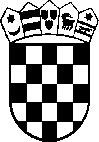 REPUBLIKA HRVATSKAVaraždinska županija OPĆINA SVETI ILIJAOpćinsko vijećeKLASA : 400-02/21-03/01 URBROJ: 2186/08-03-21-01Sveti Ilija, 16.12.2021. godineNa temelju članka 39. Zakona o proračunu («Narodne novine» broj 87/08, 136/12 i 15/15), te članka 30. st. 1. alineja 4. Statuta Općine Sveti Ilija („Službeni vjesnik Varaždinske županije“, broj 05/18, 36/20 i 33/21), Općinsko vijeće Općine Sveti Ilija na 04. sjednici održanoj dana 16.12.2021. godine donosiPRORAČUNOPĆINE SVETI ILIJAza razdoblje 01.01.2022. – 31.12.2022.g. i projekcijama za 2023. i 2024.g.Članak 1.Proračun Općine Sveti Ilija za 2022. i projekcijama za 2023. i 2024.g. sastoji se od bilance prihoda i izdataka i to kako slijedi:Članak 2.Prihodi i izdaci po grupama utvrđuju se u bilanci prihoda i izdataka, te po programima, aktivnostima i projektima za 2022. i projekcijama 2023. i 2024. godinu kako slijedi:Članak 3.Proračun Općine Sveti Ilija za razdoblje 01.01. 2022. - 31.12.2022.g. sa projekcijama za 2023. i 2024.g. stupa na snagu osmog dana od dana objave u službenom glasilu.Objavit će se u službenom glasilu „Službeni vjesnik Varaždinske županije“.PredsjednikOpćinskog vijeća Općine Sveti Ilija Dean Hrastić, dipl.ing.1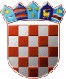 REPUBLIKA HRVATSKA VARAŽDINSKA ŽUPANIJA OPĆINA SVETI ILIJAPRORAČUN OPĆINE SVETI ILIJA za razdoblje 01.01.-31.12.2022., sa projekcijama za 2023. i 2024.g.OPĆI DIORAČUN PRIHODA I RASHODARAČUN FINANCIRANJARAČUN PRIHODA I RASHODA638Pomoći iz državnog proračuna temeljem prijenosa EU sredstava2.195.962,713.750.000,00170,774.100.000,00109,33dugotrajne imovinenefinancijske imovine i naknade s naslova osiguranja322Rashodi za materijal i energiju580.875,02697.000,00119,991.141.000,00163,70324Naknade troškova osobama izvan radnogodnosa0,0023.000,000,0013.000,0056,52342Kamate za primljene kredite i zajmove89.128,97152.000,00170,54169.000,00111,1811	Opći prihodi i primici14.233,15	23.000,00161,5920.000,0086,9680.000,00400,0080.000,00100,00352Subvencije trgovačkim društvima, zadrugama, poljoprivrednicima i obrtnicima izvan javnog sektora14.233,1523.000,00161,5920.000,0086,96366Pomoći proračunskim korisnicima drugih proračuna162.064,24220.000,00135,75250.000,00113,64Rashodi prema funkcijskoj klasifikacijiUkupno rashodi11.325.641,8626.800.500,00236,6414.414.100,0053,7821.996.700,00152,6122.146.700,00100,68Rashodi prema izvorima financiranjaRAČUN FINANCIRANJA81	Namjenski primici od zaduživanja3.806.231,39	10.000.000,00262,731.600.000,0016,001.600.000,00100,001.600.000,00100,00844Primljeni krediti i zajmovi od kreditnih i ostalihfinancijskih institucija izvan javnog sektora2.240.743,509.000.000,00401,650,000,00Ukupno primici3.806.231,3910.000.000,00262,731.600.000,0016,001.600.000,00100,001.600.000,00100,00547Otplata glavnice primljenih zajmova od drugih razina vlasti0,00800.000,000,00350.000,0043,75Ukupno izdaci1.465.748,306.310.000,00430,5010.818.000,00171,44600.000,005,55600.000,00100,00POSEBNI DIO11	Opći prihodi i primici5.380,90	15.000,00278,7615.000,00100,0015.000,00100,0015.000,00100,00329Ostali nespomenuti rashodi poslovanja31.629,91100.000,00316,16100.000,00100,003850,00150.000,000,00100.000,0066,6731	Vlastiti prihodiPrihodi od spomeničke renteOstali prihodi za posebne namjenePomoći EUOstale pomoći61	Donacije71	Prihodi od prodaje ili zamjene nefinancijske imovine i naknade s naslova osiguranja0,00	0,000,00	0,000,00	0,000,00	0,000,00	0,000,00	0,000,00	0,000,000,000,000,000,000,000,000,000,000,000,000,000,000,000,000,000,000,000,000,000,000,000,000,000,000,000,000,000,000,000,000,000,000,000,000,000,000,000,000,000,000,000,000,000,000,000,000,000,0011	Opći prihodi i primici0,00	0,000,0050.000,000,00300.000,00600,00300.000,00100,00422Postrojenja i oprema0,000,000,0050.000,000,0043	Ostali prihodi za posebne namjene0,00	0,000,000,000,000,000,000,000,0081	Namjenski primici od zaduživanja0,00	0,000,000,000,000,000,000,000,00422Postrojenja i oprema9.075,00125.000,001.377,41125.000,00100,0011	Opći prihodi i primici0,00	0,000,000,000,001.200.000,000,002.210.000,00184,1771	Prihodi od prodaje ili zamjene nefinancijske imovine i naknade s naslova osiguranja451 Dodatna ulaganja na građevinskim objektima43	Ostali prihodi za posebne namjene0,00	0,000,000,000,000,000,000,000,0052	Ostale pomoći136.725,31	300.000,00219,42125.000,0041,670,000,000,000,00323Rashodi za usluge136.725,31300.000,00219,42125.000,0041,6752	Ostale pomoći46.428,40	0,000,000,000,000,000,000,000,0011	Opći prihodi i primici0,00	0,000,000,000,0090.000,000,0090.000,00100,0011	Opći prihodi i primici11.252,61	0,000,000,000,000,000,000,000,00366Pomoći proračunskim korisnicima drugih proračuna11.252,610,000,000,000,0052	Ostale pomoći150.811,63	220.000,00145,880,000,000,000,000,000,0011	Opći prihodi i primici35.000,00	44.000,00125,7146.000,00104,5550.000,00108,7050.000,00100,00381Tekuće donacije35.000,0044.000,00125,7146.000,00104,55329Ostali nespomenuti rashodi poslovanja0,003.000,000,000,000,0011	Opći prihodi i primici6.640,00	5.000,0075,305.000,00100,005.000,00100,005.000,00100,00323Rashodi za usluge6.640,005.000,0075,305.000,00100,0052	Ostale pomoći0,00	90.000,000,000,000,000,000,000,000,0052	Ostale pomoći0,00	5.000,000,000,000,000,000,000,000,00422Postrojenja i oprema0,005.000,000,005.000,00100,0011	Opći prihodi i primici150.000,00	91.000,0060,6791.000,00100,00100.000,00109,89100.000,00100,00381Tekuće donacije150.000,0091.000,0060,6791.000,00100,0052	Ostale pomoći0,00	9.000,000,000,000,000,000,000,000,00Ukupno rashodi i izdaci12.791.390,1633.110.500,00258,8525.232.100,0076,2122.526.600,0089,2822.676.600,00100,67Ekonomska klasifikacijaIzvršenje 2020.Proračun za 2021.Indeks 4/3Plan 2022.Indeks 6/4Projekcija za 2023.Indeks 8/6Projekcija za 2024.Indeks 10/812345678910116	Prihodi poslovanja10.772.094,5522.883.000,00212,4324.215.100,00105,8220.726.600,0085,5920.876.600,00100,727	Prihodi od prodaje nefinancijske imovine15.032,73227.500,001.513,36217.000,0095,38200.000,0092,17200.000,00100,003	Rashodi poslovanja6.010.535,1811.174.500,00185,9210.563.100,0094,5312.508.600,00118,4211.563.600,0092,454	Rashodi za nabavu nefinancijske imovine5.315.106,6815.626.000,00293,993.851.000,0024,649.418.000,00244,5610.513.000,00111,63Razlika - višak/manjak ((6 + 7) - (3 + 4))-538.514,58-3.690.000,0010.018.000,00-1.000.000,00-1.000.000,00Ekonomska klasifikacijaIzvršenje 2020.Proračun za 2021.Indeks 4/3Plan 2022.Indeks 6/4Projekcija za 2023.Indeks 8/6Projekcija za 2024.Indeks 10/812345678910118	Primici od financijske imovine i zaduživanja3.806.231,3910.000.000,00262,731.600.000,0016,001.600.000,00100,001.600.000,00100,005	Izdaci za financijsku imovinu i otplate zajmova1.465.748,306.310.000,00430,5010.818.000,00171,44600.000,005,55600.000,00100,00Neto financiranje (8 - 5)2.340.483,093.690.000,00-9.218.000,001.000.000,001.000.000,00Ukupno prihodi i primici14.593.358,6733.110.500,00226,8926.032.100,0078,6222.526.600,0086,5322.676.600,00100,67Višak/manjak prihoda-2.127.485,500,00-800.000,000,000,00Sveukupno prihodi i primici12.465.873,1733.110.500,00265,6125.232.100,0076,2122.526.600,0089,2822.676.600,00100,67Ukupno rashodi i izdaci12.791.390,1633.110.500,00258,8525.232.100,0076,2122.526.600,0089,2822.676.600,00100,67Višak/Manjak + Neto financiranje-325.516,990,000,000,000,00Ekonomska klasifikacijaIzvršenje 2020.Proračun za 2021.Indeks 4/3Plan 2022.Indeks 6/4Projekcija za 2023.Indeks 8/6Projekcija za 2024.Indeks 10/81234567891011661Prihodi poslovanjaPrihodi od poreza10.772.094,556.959.913,1822.883.000,008.516.500,00212,43122,3724.215.100,008.737.000,00105,82102,5920.726.600,008.750.000,0085,59100,1520.876.600,008.750.000,00100,72100,0011	Opći prihodi i primici6.959.913,188.516.500,00122,378.737.000,00102,598.750.000,00100,158.750.000,00100,0043Ostali prihodi za posebne namjene0,000,000,000,000,000,000,000,000,00611 Porez i prirez na dohodak611 Porez i prirez na dohodak6.711.860,067.750.000,00115,478.220.000,00106,06106,06106,06106,06106,06613 Porezi na imovinu613 Porezi na imovinu205.850,87666.000,00323,54466.000,0069,9769,9769,9769,9769,97614 Porezi na robu i usluge614 Porezi na robu i usluge42.202,25100.000,00236,9550.000,0050,0050,0050,0050,0050,004343Ostali prihodi za posebne namjene0,0015.000,000,0015.000,00100,0015.000,00100,0015.000,00100,005151Pomoći EU2.195.962,713.750.000,00170,774.100.000,00109,330,000,000,000,005252Ostale pomoći566.033,738.500.000,001.501,687.450.000,0087,658.000.000,00107,388.000.000,00100,00633Pomoći proračunu iz drugih proračunaPomoći proračunu iz drugih proračuna472.009,518.400.000,001.779,637.380.000,0087,8687,8687,8687,8687,86634Pomoći od izvanproračunskih korisnikaPomoći od izvanproračunskih korisnika122.764,17165.000,00134,40115.000,0069,7069,7069,7069,7069,7064Prihodi od imovinePrihodi od imovine98.843,34285.500,00288,84262.100,0091,80251.100,0095,80301.100,00119,911111Opći prihodi i primici79.585,5367.500,0084,8111.000,0016,300,000,000,000,0031Vlastiti prihodi0,000,000,00100,000,00100,00100,00100,00100,0042Prihodi od spomeničke rente0,001.000,000,001.000,00100,001.000,00100,001.000,00100,0043Ostali prihodi za posebne namjene19.257,81217.000,001.126,82250.000,00115,21250.000,00100,00300.000,00120,00641Prihodi odfinancijske imovine1.412,87500,0035,3910.100,002.020,00642Prihodi odnefinancijske imovine97.430,47285.000,00292,52252.000,0088,4231Vlastiti prihodi0,000,000,001.920.000,000,002.000.000,00104,172.000.000,00100,0043Ostali prihodi za posebne namjene701.726,181.440.500,00205,281.290.500,0089,591.300.000,00100,741.400.000,00107,6971Prihodi od prodaje ili zamjene nefinancijske imovine i naknade s naslova osiguranja0,0010.000,000,0010.000,00100,0010.000,00100,0010.000,00100,00651 Upravne i administrativne pristojbe651 Upravne i administrativne pristojbe207.281,94230.500,00111,20230.500,00100,00100,00100,00100,00100,00652 Prihodi po posebnim propisima652 Prihodi po posebnim propisima14.729,24670.500,004.552,172.440.500,00363,98363,98363,98363,98363,98653Komunalni doprinosi i naknade479.868,36550.000,00114,61550.000,00100,0066Prihodi od prodaje proizvoda i robe te pruženih usluga i prihodi od donacija207.034,53285.000,00137,66280.000,0098,25280.000,00100,00280.000,00100,0011	Opći prihodi i primici0,000,000,000,000,000,000,000,000,003131Vlastiti prihodi28.152,2585.000,00301,9370.000,0082,3570.000,00100,0070.000,00100,004343Ostali prihodi za posebne namjene10.382,280,000,000,000,000,000,000,000,005252Ostale pomoći111.000,000,000,000,000,000,000,000,000,006161Donacije57.500,00200.000,00347,83210.000,00105,00210.000,00100,00210.000,00100,00661Prihodi od prodaje proizvoda i robe te pruženih uslugaPrihodi od prodaje proizvoda i robe te pruženih usluga38.534,5385.000,00220,5870.000,0082,3582,3582,3582,3582,351111Opći prihodi i primici0,000,000,00100.000,000,00100.000,00100,00100.000,00100,00671Prihodi iz nadležnog proračuna za financiranje redovne djelatnosti proračunskih korisnikaPrihodi iz nadležnog proračuna za financiranje redovne djelatnosti proračunskih korisnika0,000,000,00100.000,000,000,000,000,000,00711Prihodi od prodaje materijalne imovine - prirodnih bogatstava0,0050.000,000,0050.000,00100,0072Prihodi od prodaje proizvedene dugotrajne imovine15.032,73177.500,001.180,76167.000,0094,08150.000,0089,82150.000,00100,0031	Vlastiti prihodi0,000,000,000,000,000,000,000,000,0043Ostali prihodi za posebne namjene0,000,000,000,000,000,000,000,000,0071Prihodi od prodaje ili zamjene nefinancijske imovine i naknade s naslova osiguranja15.032,73177.500,001.180,76167.000,0094,08150.000,0089,82150.000,00100,00721Prihodi odprodaje građevinskih objekata8.782,00172.500,001.964,25160.000,0092,75722Prihodi odprodaje postrojenja i opreme6.250,735.000,0079,997.000,00140,00Ukupno prihodiUkupno prihodiUkupno prihodi10.787.127,2823.110.500,00214,2424.432.100,00105,7220.926.600,0085,6521.076.600,00100,72Ekonomska klasifikacijaIzvršenje 2020.Proračun za 2021.Indeks 4/3Plan 2022.Indeks 6/4Projekcija za 2023.Indeks 8/6Projekcija za 2024.Indeks 10/81234567891011331Rashodi poslovanjaRashodi za zaposlene6.010.535,18763.410,2611.174.500,001.524.000,00185,92199,6310.563.100,002.393.500,0094,53157,0512.508.600,002.460.100,00118,42102,7811.563.600,002.480.100,0092,45100,811111Opći prihodi i primici703.524,311.011.000,00143,711.110.500,00109,841.230.000,00110,761.250.000,00101,633131Vlastiti prihodi0,000,000,001.233.000,000,001.180.100,0095,711.180.100,00100,004343Ostali prihodi za posebne namjene43.966,50463.000,001.053,070,000,000,000,000,000,005151Pomoći EU15.919,4550.000,00314,0850.000,00100,0050.000,00100,0050.000,00100,00311 Plaće (Bruto)311 Plaće (Bruto)311 Plaće (Bruto)659.086,221.313.000,00199,222.018.000,00153,69312 Ostali rashodi za zaposlene312 Ostali rashodi za zaposlene312 Ostali rashodi za zaposlene30.300,0061.000,00201,3285.500,00140,16313 Doprinosi na plaće313 Doprinosi na plaće313 Doprinosi na plaće74.024,04150.000,00202,64290.000,00193,3332	Materijalni rashodi32	Materijalni rashodi32	Materijalni rashodi2.000.606,833.599.500,00179,923.640.000,00101,135.195.000,00142,724.230.000,0081,421111Opći prihodi i primici1.181.593,642.033.500,00172,101.785.500,0087,803.548.100,00198,722.683.100,0075,623131Vlastiti prihodi26.233,9385.000,00324,01697.000,00820,00811.000,00116,36811.000,00100,004242Prihodi od spomeničke rente0,001.000,000,001.000,00100,000,000,000,000,004343Ostali prihodi za posebne namjene632.685,50847.000,00133,87840.000,0099,17532.000,0063,33532.000,00100,005151Pomoći EU0,000,000,000,000,000,000,000,000,005252Ostale pomoći159.962,81592.000,00370,09285.000,0048,14360.000,00126,32260.000,0072,226161Donacije0,0020.000,000,0014.000,0070,0014.000,00100,0014.000,00100,007171Prihodi od prodaje ili zamjene nefinancijske imovine i naknade s naslova osiguranja130,9521.000,0016.036,6617.500,0083,330,000,000,000,008181Namjenski primici od zaduživanja0,000,000,000,000,000,000,000,000,00321Naknade troškova zaposlenimaNaknade troškova zaposlenima60.009,03125.000,00208,30176.000,00140,80140,80140,80140,80140,80329 Ostali nespomenuti rashodi poslovanja	348.899,92	756.500,00	216,82	518.000,00	68,47329 Ostali nespomenuti rashodi poslovanja	348.899,92	756.500,00	216,82	518.000,00	68,47329 Ostali nespomenuti rashodi poslovanja	348.899,92	756.500,00	216,82	518.000,00	68,47329 Ostali nespomenuti rashodi poslovanja	348.899,92	756.500,00	216,82	518.000,00	68,47329 Ostali nespomenuti rashodi poslovanja	348.899,92	756.500,00	216,82	518.000,00	68,47329 Ostali nespomenuti rashodi poslovanja	348.899,92	756.500,00	216,82	518.000,00	68,47329 Ostali nespomenuti rashodi poslovanja	348.899,92	756.500,00	216,82	518.000,00	68,47329 Ostali nespomenuti rashodi poslovanja	348.899,92	756.500,00	216,82	518.000,00	68,47329 Ostali nespomenuti rashodi poslovanja	348.899,92	756.500,00	216,82	518.000,00	68,47329 Ostali nespomenuti rashodi poslovanja	348.899,92	756.500,00	216,82	518.000,00	68,47329 Ostali nespomenuti rashodi poslovanja	348.899,92	756.500,00	216,82	518.000,00	68,47329 Ostali nespomenuti rashodi poslovanja	348.899,92	756.500,00	216,82	518.000,00	68,4734Financijski rashodiFinancijski rashodi122.487,90236.000,00192,67251.100,00106,40153.000,0060,93153.000,00100,001111Opći prihodi i primici122.487,90236.000,00192,67247.000,00104,66148.900,0060,28148.900,00100,0031Vlastiti prihodi0,000,000,004.100,000,004.100,00100,004.100,00100,0042Prihodi od spomeničke rente0,000,000,000,000,000,000,000,000,0043Ostali prihodi za posebne namjene0,000,000,000,000,000,000,000,000,0051Pomoći EU0,000,000,000,000,000,000,000,000,0052Ostale pomoći0,000,000,000,000,000,000,000,000,0061Donacije0,000,000,000,000,000,000,000,000,0071Prihodi od prodaje ili zamjene nefinancijske imovine i naknade s naslova osiguranja0,000,000,000,000,000,000,000,000,00343 Ostali financijski rashodi	33.358,93	84.000,00	251,81	82.100,00	97,74343 Ostali financijski rashodi	33.358,93	84.000,00	251,81	82.100,00	97,74343 Ostali financijski rashodi	33.358,93	84.000,00	251,81	82.100,00	97,74343 Ostali financijski rashodi	33.358,93	84.000,00	251,81	82.100,00	97,74343 Ostali financijski rashodi	33.358,93	84.000,00	251,81	82.100,00	97,74343 Ostali financijski rashodi	33.358,93	84.000,00	251,81	82.100,00	97,74343 Ostali financijski rashodi	33.358,93	84.000,00	251,81	82.100,00	97,74343 Ostali financijski rashodi	33.358,93	84.000,00	251,81	82.100,00	97,74343 Ostali financijski rashodi	33.358,93	84.000,00	251,81	82.100,00	97,74343 Ostali financijski rashodi	33.358,93	84.000,00	251,81	82.100,00	97,74343 Ostali financijski rashodi	33.358,93	84.000,00	251,81	82.100,00	97,7435Subvencije14.233,1523.000,00161,5920.000,0086,9680.000,00400,0080.000,00100,0036Pomoći dane u inozemstvo i unutar općeg proračunaPomoći dane u inozemstvo i unutar općeg proračuna492.440,381.425.000,00289,381.170.000,0082,11280.000,0023,93280.000,00100,001111Opći prihodi i primici341.628,751.205.000,00352,72250.000,0020,75280.000,00112,00280.000,00100,004343Ostali prihodi za posebne namjene0,000,000,0020.000,000,000,000,000,000,005252Ostale pomoći150.811,63220.000,00145,880,000,000,000,000,000,008181Namjenski primici od zaduživanja0,000,000,00900.000,000,000,000,000,000,00363Pomoći unutar općeg proračunaPomoći unutar općeg proračuna330.376,141.205.000,00364,74920.000,0076,3576,3576,3576,3576,3537Naknade građanima i kućanstvima na temelju osiguranja i druge naknadeNaknade građanima i kućanstvima na temelju osiguranja i druge naknade238.174,40282.000,00118,40942.000,00334,041.070.000,00113,591.070.000,00100,001111Opći prihodi i primici216.930,85253.000,00116,63913.000,00360,871.041.000,00114,021.041.000,00100,0031Vlastiti prihodi0,000,000,000,000,000,000,000,000,0042Prihodi od spomeničke rente0,000,000,000,000,000,000,000,000,0043Ostali prihodi za posebne namjene0,000,000,000,000,000,000,000,000,0051Pomoći EU0,000,000,000,000,000,000,000,000,0052Ostale pomoći19.950,0029.000,00145,3629.000,00100,0029.000,00100,0029.000,00100,0061Donacije0,000,000,000,000,000,000,000,000,0071Prihodi od prodaje ili zamjene nefinancijske imovine i naknade s naslova osiguranja0,000,000,000,000,000,000,000,000,000,000,000,000,000,000,000,000,000,0011Opći prihodi i primici2.260.188,841.293.000,0057,211.087.000,0084,073.220.500,00296,273.220.500,00100,0031Vlastiti prihodi1.918,320,000,000,000,000,000,000,000,0042Prihodi od spomeničke rente0,000,000,000,000,000,000,000,000,0043Ostali prihodi za posebne namjene0,000,000,00418.500,000,000,000,000,000,0051Pomoći EU0,000,000,000,000,000,000,000,000,0052Ostale pomoći59.575,102.665.500,004.474,18162.000,006,0820.000,0012,3520.000,00100,0061Donacije57.500,0030.000,0052,1730.000,00100,0030.000,00100,0030.000,00100,007171Prihodi od prodaje ili zamjene0,0096.500,000,009.500,009,840,000,000,000,00nefinancijske imovine i naknade snaslova osiguranja8181Namjenski primici od zaduživanja0,000,000,00439.500,000,000,000,000,000,00381Tekuće donacijeTekuće donacije1.538.224,371.245.000,0080,94796.500,0063,9863,9863,9863,9863,98382Kapitalne donacijeKapitalne donacije483.650,00490.000,00101,31250.000,0051,0251,0251,0251,0251,02383Kazne, penali i naknade šteteKazne, penali i naknade štete4.575,100,000,000,000,000,000,000,000,003850,00150.000,000,00100.000,0066,6766,6766,6766,6766,67386Kapitalne pomoćiKapitalne pomoći352.732,792.200.000,00623,701.000.000,0045,4545,4545,4545,4545,454Rashodi za nabavu nefinancijske imovineRashodi za nabavu nefinancijske imovine5.315.106,6815.626.000,00293,993.851.000,0024,649.418.000,00244,5610.513.000,00111,6341Rashodi za nabavu neproizvedene dugotrajne imovineRashodi za nabavu neproizvedene dugotrajne imovine52.830,4065.000,00123,0460.000,0092,31250.000,00416,67250.000,00100,0011Opći prihodi i primici6.402,000,000,000,000,00240.000,000,00240.000,00100,0052Ostale pomoći46.428,4015.000,0032,3110.000,0066,6710.000,00100,0010.000,00100,0061Donacije0,0050.000,000,0015.000,0030,000,000,000,000,0071Prihodi od prodaje ili zamjene nefinancijske imovine i naknade s naslova osiguranja0,000,000,0035.000,000,000,000,000,000,0011Opći prihodi i primici458.825,790,000,00567.500,000,004.338.000,00764,413.878.000,0089,4031Vlastiti prihodi0,000,000,0056.000,000,000,000,000,000,0042Prihodi od spomeničke rente0,000,000,000,000,000,000,000,000,0043Ostali prihodi za posebne namjene54.414,2762.500,00114,8677.000,00123,2010.000,0012,9910.000,00100,0051Pomoći EU1.623.066,160,000,000,000,000,000,000,000,0052Ostale pomoći78.367,004.578.500,005.842,381.964.000,0042,901.719.000,0087,531.714.000,0099,7161Donacije0,00100.000,000,00151.000,00151,00151.000,00100,00151.000,00100,0071Prihodi od prodaje ili zamjene nefinancijske imovine i naknade s naslova osiguranja14.901,78120.000,00805,27165.000,00137,500,000,000,000,0081Namjenski primici od zaduživanja2.507.968,5310.000.000,00398,73260.500,002,60650.000,00249,521.100.000,00169,23421 Građevinski objekti421 Građevinski objekti4.546.763,7811.945.000,00262,712.560.000,0021,4321,4321,4321,4321,43422 Postrojenja i oprema422 Postrojenja i oprema82.061,002.264.000,002.758,92349.000,0015,4215,4215,4215,4215,42423 Prijevozna sredstva423 Prijevozna sredstva7.700,00207.000,002.688,31157.000,0075,8575,8575,8575,8575,8543Ostali prihodi za posebne namjene0,00300.000,000,00200.000,0066,670,000,000,000,0052Ostale pomoći223.741,38400.000,00178,78350.000,0087,500,000,000,000,0071Prihodi od prodaje ili zamjene0,000,000,000,000,000,000,000,000,00nefinancijske imovine i naknade snaslova osiguranja81Namjenski primici od zaduživanja296.969,310,000,000,000,000,000,000,000,00451Dodatnaulaganja na građevinskim objektima524.732,75700.000,00133,40550.000,0078,57Ukupno rashodiUkupno rashodiUkupno rashodi11.325.641,8626.800.500,00236,6414.414.100,0053,7821.926.600,00152,1222.076.600,00100,68Brojčanaoznaka i nazivIzvršenje 2020.Proračun za 2021.Indeks 4/3Plan 2022.Indeks 6/4Projekcija za 2023.Indeks 8/6Projekcija za 2024.Indeks 10/8123456789101101Opće javne usluge2.116.861,343.806.500,00179,823.598.000,0094,524.884.600,00135,765.370.600,00109,95011Izvršna i zakonodavna tijela, financijski i fiskalni poslovi, vanjski poslovi641.884,781.252.000,00195,051.002.500,0080,07901.500,0089,93901.500,00100,00013Opće usluge1.340.211,062.187.500,00163,222.171.500,0099,272.633.100,00121,262.683.100,00101,90016Opće javne usluge koje nisu drugdje svrstane134.765,50367.000,00272,32424.000,00115,531.350.000,00318,401.786.000,00132,3003Javni red i sigurnost393.640,00405.000,00102,89318.000,0078,52324.000,00101,89324.000,00100,00032Usluge protupožarne zaštite393.640,00405.000,00102,89315.000,0077,78320.000,00101,59320.000,00100,00036Rashodi za javni red i sigurnost koji nisu drugdje svrstani0,000,000,003.000,000,004.000,00133,334.000,00100,0004Ekonomski poslovi849.628,382.108.000,00248,112.051.000,0097,304.097.000,00199,764.802.000,00117,21042Poljoprivreda, šumarstvo, ribarstvo i lov18.808,2520.000,00106,3420.000,00100,0030.000,00150,0030.000,00100,00043Gorivo i energija0,00250.000,000,000,000,000,000,000,000,00045Promet608.970,951.354.000,00222,341.526.000,00112,703.257.000,00213,433.957.000,00121,49049Ekonomski poslovi koji nisu drugdje svrstani221.849,18484.000,00218,17505.000,00104,34810.000,00160,40815.000,00100,6205Zaštita okoliša374.379,402.660.000,00710,511.351.000,0050,793.210.000,00237,603.010.000,0093,77051Gospodarenje otpadom1.171,61300.000,0025.605,79296.000,0098,67300.000,00101,35400.000,00133,33052Gospodarenje otpadnim vodama363.832,792.260.000,00621,161.055.000,0046,682.510.000,00237,912.510.000,00100,00056Poslovi i usluge zaštite okoliša koji nisu drugdje svrstani9.375,00100.000,001.066,670,000,00400.000,000,00100.000,0025,0006Usluge unapređenja stanovanja i zajednice5.889.692,9115.678.000,00266,193.265.000,0020,835.356.000,00164,044.515.000,0084,30062Razvoj zajednice5.499.878,3715.178.000,00275,972.965.000,0019,534.856.000,00163,783.915.000,0080,62063Opskrba vodom11.252,610,000,000,000,000,000,000,000,00064Ulična rasvjeta378.561,93500.000,00132,08300.000,0060,00500.000,00166,67600.000,00120,0008Rekreacija, kultura i religija539.965,70536.000,0099,27520.000,0097,01595.000,00114,42595.000,00100,00081Službe rekreacije i sporta226.000,00250.000,00110,62250.000,00100,00260.000,00104,00260.000,00100,00082Službe kulture150.880,00126.000,0083,51126.000,00100,00135.000,00107,14135.000,00100,00084Religijske i druge službe zajednice113.650,0060.000,0052,7955.000,0091,6755.000,00100,0055.000,00100,00086Rashodi za rekreaciju, kulturu i religiju koji nisu drugdje svrstani49.435,70100.000,00202,2889.000,0089,00145.000,00162,92145.000,00100,0009Obrazovanje1.004.532,411.400.000,00139,373.104.100,00221,723.300.100,00106,313.300.100,00100,00091Predškolsko i osnovno obrazovanje902.132,411.275.000,00141,332.979.100,00233,653.160.100,00106,083.160.100,00100,00094Visoka naobrazba102.400,00125.000,00122,07125.000,00100,00140.000,00112,00140.000,00100,0010Socijalna zaštita156.941,72207.000,00131,90207.000,00100,00230.000,00111,11230.000,00100,00106Stanovanje156.941,72207.000,00131,90207.000,00100,00230.000,00111,11230.000,00100,00Brojčana oznaka i naziv	Izvršenje 2020.	Proračun za 2021.	Indeks 4/3	Plan 2022.	Indeks 6/4	Projekcija za 2023.	Indeks 8/6	Projekcija za 2024.	Indeks 10/8Brojčana oznaka i naziv	Izvršenje 2020.	Proračun za 2021.	Indeks 4/3	Plan 2022.	Indeks 6/4	Projekcija za 2023.	Indeks 8/6	Projekcija za 2024.	Indeks 10/8Brojčana oznaka i naziv	Izvršenje 2020.	Proračun za 2021.	Indeks 4/3	Plan 2022.	Indeks 6/4	Projekcija za 2023.	Indeks 8/6	Projekcija za 2024.	Indeks 10/8Brojčana oznaka i naziv	Izvršenje 2020.	Proračun za 2021.	Indeks 4/3	Plan 2022.	Indeks 6/4	Projekcija za 2023.	Indeks 8/6	Projekcija za 2024.	Indeks 10/8Brojčana oznaka i naziv	Izvršenje 2020.	Proračun za 2021.	Indeks 4/3	Plan 2022.	Indeks 6/4	Projekcija za 2023.	Indeks 8/6	Projekcija za 2024.	Indeks 10/8Brojčana oznaka i naziv	Izvršenje 2020.	Proračun za 2021.	Indeks 4/3	Plan 2022.	Indeks 6/4	Projekcija za 2023.	Indeks 8/6	Projekcija za 2024.	Indeks 10/8Brojčana oznaka i naziv	Izvršenje 2020.	Proračun za 2021.	Indeks 4/3	Plan 2022.	Indeks 6/4	Projekcija za 2023.	Indeks 8/6	Projekcija za 2024.	Indeks 10/8Brojčana oznaka i naziv	Izvršenje 2020.	Proračun za 2021.	Indeks 4/3	Plan 2022.	Indeks 6/4	Projekcija za 2023.	Indeks 8/6	Projekcija za 2024.	Indeks 10/8Brojčana oznaka i naziv	Izvršenje 2020.	Proračun za 2021.	Indeks 4/3	Plan 2022.	Indeks 6/4	Projekcija za 2023.	Indeks 8/6	Projekcija za 2024.	Indeks 10/8Brojčana oznaka i naziv	Izvršenje 2020.	Proračun za 2021.	Indeks 4/3	Plan 2022.	Indeks 6/4	Projekcija za 2023.	Indeks 8/6	Projekcija za 2024.	Indeks 10/8Brojčana oznaka i naziv	Izvršenje 2020.	Proračun za 2021.	Indeks 4/3	Plan 2022.	Indeks 6/4	Projekcija za 2023.	Indeks 8/6	Projekcija za 2024.	Indeks 10/8Brojčana oznaka i naziv	Izvršenje 2020.	Proračun za 2021.	Indeks 4/3	Plan 2022.	Indeks 6/4	Projekcija za 2023.	Indeks 8/6	Projekcija za 2024.	Indeks 10/8Brojčana oznaka i naziv	Izvršenje 2020.	Proračun za 2021.	Indeks 4/3	Plan 2022.	Indeks 6/4	Projekcija za 2023.	Indeks 8/6	Projekcija za 2024.	Indeks 10/8Brojčana oznaka i naziv	Izvršenje 2020.	Proračun za 2021.	Indeks 4/3	Plan 2022.	Indeks 6/4	Projekcija za 2023.	Indeks 8/6	Projekcija za 2024.	Indeks 10/8Brojčana oznaka i naziv	Izvršenje 2020.	Proračun za 2021.	Indeks 4/3	Plan 2022.	Indeks 6/4	Projekcija za 2023.	Indeks 8/6	Projekcija za 2024.	Indeks 10/8Brojčana oznaka i naziv	Izvršenje 2020.	Proračun za 2021.	Indeks 4/3	Plan 2022.	Indeks 6/4	Projekcija za 2023.	Indeks 8/6	Projekcija za 2024.	Indeks 10/8Brojčana oznaka i naziv	Izvršenje 2020.	Proračun za 2021.	Indeks 4/3	Plan 2022.	Indeks 6/4	Projekcija za 2023.	Indeks 8/6	Projekcija za 2024.	Indeks 10/8Brojčana oznaka i naziv	Izvršenje 2020.	Proračun za 2021.	Indeks 4/3	Plan 2022.	Indeks 6/4	Projekcija za 2023.	Indeks 8/6	Projekcija za 2024.	Indeks 10/8Brojčana oznaka i naziv	Izvršenje 2020.	Proračun za 2021.	Indeks 4/3	Plan 2022.	Indeks 6/4	Projekcija za 2023.	Indeks 8/6	Projekcija za 2024.	Indeks 10/812345678910110,000,000,000,000,000,000,000,000,000,000,000,000,000,000,000,000,000,001Opći prihodi i primici5.309.837,296.054.500,00114,025.980.500,0098,7816.426.500,00274,6716.231.500,0098,8111Opći prihodi i primici5.309.837,296.054.500,00114,025.980.500,0098,7816.426.500,00274,6716.231.500,0098,813Vlastiti prihodi28.152,2585.000,00301,931.990.100,002.341,291.995.200,00100,261.995.200,00100,0031Vlastiti prihodi28.152,2585.000,00301,931.990.100,002.341,291.995.200,00100,261.995.200,00100,004Prihodi za posebne namjene731.066,271.673.500,00228,911.556.500,0093,01542.000,0034,82542.000,00100,0042Prihodi od spomeničke rente0,001.000,000,001.000,00100,000,000,000,000,0043Ostali prihodi za posebne namjene731.066,271.672.500,00228,781.555.500,0093,00542.000,0034,84542.000,00100,005Pomoći2.377.821,938.550.000,00359,572.850.000,0033,332.188.000,0076,772.083.000,0095,2051Pomoći EU1.638.985,6150.000,003,0550.000,00100,0050.000,00100,0050.000,00100,0052Ostale pomoći738.836,328.500.000,001.150,462.800.000,0032,942.138.000,0076,362.033.000,0095,096Donacije57.500,00200.000,00347,83210.000,00105,00195.000,0092,86195.000,00100,0061Donacije57.500,00200.000,00347,83210.000,00105,00195.000,0092,86195.000,00100,007Prihodi od prodaje ili zamjene nefinancijske imovine i naknade s naslova osiguranja15.032,73237.500,001.579,89227.000,0095,580,000,000,000,0071Prihodi od prodaje ili zamjene nefinancijske imovine i naknade s naslova osiguranja15.032,73237.500,001.579,89227.000,0095,580,000,000,000,008Namjenski primici2.806.231,3910.000.000,00356,351.600.000,0016,00650.000,0040,631.100.000,00169,2381Namjenski primici od zaduživanja2.806.231,3910.000.000,00356,351.600.000,0016,00650.000,0040,631.100.000,00169,23Ukupnorashodi11.325.641,8626.800.500,00236,6414.414.100,0053,7821.996.700,00152,6122.146.700,00100,68Ekonomska klasifikacijaIzvršenje 2020.Proračun za 2021.Indeks 4/3Plan 2022.Indeks 6/4Projekcija za 2023.Indeks 8/6Projekcija za 2024.Indeks 10/812345678910118Primici od financijske imovine i zaduživanja3.806.231,3910.000.000,00262,731.600.000,0016,001.600.000,00100,001.600.000,00100,0084Primici od zaduživanja3.806.231,3910.000.000,00262,731.600.000,0016,001.600.000,00100,001.600.000,00100,00Ekonomska klasifikacijaIzvršenje 2020.Proračun za 2021.Indeks 4/3Plan 2022.Indeks 6/4Projekcija za 2023.Indeks 8/6Projekcija za 2024.Indeks 10/812345678910115Izdaci za financijsku imovinu i otplate1.465.748,306.310.000,00430,5010.818.000,00171,44600.000,005,55600.000,00100,00zajmova54Izdaci za otplatu glavnice primljenih1.465.748,306.310.000,00430,5010.818.000,00171,44600.000,005,55600.000,00100,00kredita i zajmova11	Opći prihodi i primici465.748,302.610.000,00560,392.918.000,00111,80600.000,0020,56600.000,00100,005151Pomoći EU0,003.700.000,000,003.250.000,0087,840,000,000,000,005252Ostale pomoći0,000,000,004.650.000,000,000,000,000,000,008181Namjenski primici od zaduživanja1.000.000,000,000,000,000,000,000,000,000,00542Otplata glavnice primljenih kredita i zajmova od kreditnih i ostalih financijskih institucija u javnom sektoruOtplata glavnice primljenih kredita i zajmova od kreditnih i ostalih financijskih institucija u javnom sektoru1.465.748,301.470.000,00100,29468.000,0031,8431,8431,8431,8431,84544 Otplata glavnice primljenih kredita i zajmova	0,00	4.040.000,00	0,00	10.000.000,00	247,52 od kreditnih i ostalih financijskih institucijaizvan javnog sektora544 Otplata glavnice primljenih kredita i zajmova	0,00	4.040.000,00	0,00	10.000.000,00	247,52 od kreditnih i ostalih financijskih institucijaizvan javnog sektora544 Otplata glavnice primljenih kredita i zajmova	0,00	4.040.000,00	0,00	10.000.000,00	247,52 od kreditnih i ostalih financijskih institucijaizvan javnog sektora544 Otplata glavnice primljenih kredita i zajmova	0,00	4.040.000,00	0,00	10.000.000,00	247,52 od kreditnih i ostalih financijskih institucijaizvan javnog sektora544 Otplata glavnice primljenih kredita i zajmova	0,00	4.040.000,00	0,00	10.000.000,00	247,52 od kreditnih i ostalih financijskih institucijaizvan javnog sektora544 Otplata glavnice primljenih kredita i zajmova	0,00	4.040.000,00	0,00	10.000.000,00	247,52 od kreditnih i ostalih financijskih institucijaizvan javnog sektora544 Otplata glavnice primljenih kredita i zajmova	0,00	4.040.000,00	0,00	10.000.000,00	247,52 od kreditnih i ostalih financijskih institucijaizvan javnog sektora544 Otplata glavnice primljenih kredita i zajmova	0,00	4.040.000,00	0,00	10.000.000,00	247,52 od kreditnih i ostalih financijskih institucijaizvan javnog sektora544 Otplata glavnice primljenih kredita i zajmova	0,00	4.040.000,00	0,00	10.000.000,00	247,52 od kreditnih i ostalih financijskih institucijaizvan javnog sektora544 Otplata glavnice primljenih kredita i zajmova	0,00	4.040.000,00	0,00	10.000.000,00	247,52 od kreditnih i ostalih financijskih institucijaizvan javnog sektora544 Otplata glavnice primljenih kredita i zajmova	0,00	4.040.000,00	0,00	10.000.000,00	247,52 od kreditnih i ostalih financijskih institucijaizvan javnog sektora544 Otplata glavnice primljenih kredita i zajmova	0,00	4.040.000,00	0,00	10.000.000,00	247,52 od kreditnih i ostalih financijskih institucijaizvan javnog sektoraEkonomska klasifikacijaIzvršenje 2020.	Proračun za 2021.	Indeks 4/3	Plan 2022.	Indeks 6/4Projekcija za 2023.Indeks 8/6Projekcija za 2024.Indeks 10/81	23	4	5	6	7891011RAZDJEL 001  PREDSTAVNIČKA TIJELA OPĆINE175.213,43	487.000,00	277,95	329.500,00	67,66326.500,0099,09326.500,00100,0000101 OPĆINSKO VIJEĆE175.213,43	487.000,00	277,95	329.500,00	67,66326.500,0099,09326.500,00100,00PROGRAM 1001 JAVNA UPRAVA I175.213,43	487.000,00	277,95	329.500,00	67,66326.500,0099,09326.500,00100,00ADMINISTRACIJAA100101 Financiranje osnovnih138.202,62	372.000,00	269,17	214.500,00	57,66211.500,0098,60211.500,00100,00aktivnosti0111 Izvršna i zakonodavna tijela3	Rashodi poslovanja138.202,62	372.000,00	269,17	214.500,00	57,66211.500,0098,60211.500,00100,0032	Materijalni rashodi104.952,62	312.000,00	297,28	188.000,00	60,26185.000,0098,40185.000,00100,0011	Opći prihodi i primici104.952,62	309.000,00	294,42	188.000,00	60,84185.000,0098,40185.000,00100,0052Ostale pomoći0,003.000,000,000,000,000,000,000,000,00322 Rashodi za materijal i energiju322 Rashodi za materijal i energiju3.871,806.000,00154,973.000,0050,0050,0050,0050,0050,00323 Rashodi za usluge323 Rashodi za usluge37.416,2547.000,00125,6151.000,00108,51108,51108,51108,51108,51324 Naknade troškova osobama izvan radnog odnosa324 Naknade troškova osobama izvan radnog odnosa0,000,000,005.000,000,000,000,000,000,003131Vlastiti prihodi0,000,000,000,000,000,000,000,000,004242Prihodi od spomeničke rente0,000,000,000,000,000,000,000,000,004343Ostali prihodi za posebne namjene0,000,000,000,000,000,000,000,000,005151Pomoći EU0,000,000,000,000,000,000,000,000,005252Ostale pomoći0,000,000,000,000,000,000,000,000,006161Donacije0,000,000,000,000,000,000,000,000,007171Prihodi od prodaje ili zamjene nefinancijske imovine i naknade s naslova osiguranja0,000,000,000,000,000,000,000,000,008181Namjenski primici od zaduživanja0,000,000,000,000,000,000,000,000,00381Tekuće donacijeTekuće donacije33.250,0060.000,00180,4526.500,0044,1744,1744,1744,1744,17Ekonomska klasifikacijaEkonomska klasifikacijaIzvršenje 2020.Proračun za 2021.Indeks 4/3Plan 2022.Indeks 6/4Projekcija za 2023.Indeks 8/6Projekcija za 2024.Indeks 10/81234567891011A100102 Financiranje osnovnih aktivnosti Mjesnih odbora0111 Izvršna i zakonodavna tijelaA100102 Financiranje osnovnih aktivnosti Mjesnih odbora0111 Izvršna i zakonodavna tijela5.380,9015.000,00278,7615.000,00100,0015.000,00100,0015.000,00100,003	Rashodi poslovanja3	Rashodi poslovanja5.380,9015.000,00278,7615.000,00100,0015.000,00100,0015.000,00100,0034	Financijski rashodi34	Financijski rashodi5.380,9015.000,00278,7615.000,00100,0015.000,00100,0015.000,00100,00343   Ostali financijski rashodi	5.380,90	15.000,00	278,76	15.000,00	100,00343   Ostali financijski rashodi	5.380,90	15.000,00	278,76	15.000,00	100,00343   Ostali financijski rashodi	5.380,90	15.000,00	278,76	15.000,00	100,00343   Ostali financijski rashodi	5.380,90	15.000,00	278,76	15.000,00	100,00343   Ostali financijski rashodi	5.380,90	15.000,00	278,76	15.000,00	100,00343   Ostali financijski rashodi	5.380,90	15.000,00	278,76	15.000,00	100,00343   Ostali financijski rashodi	5.380,90	15.000,00	278,76	15.000,00	100,00343   Ostali financijski rashodi	5.380,90	15.000,00	278,76	15.000,00	100,00343   Ostali financijski rashodi	5.380,90	15.000,00	278,76	15.000,00	100,00343   Ostali financijski rashodi	5.380,90	15.000,00	278,76	15.000,00	100,00A100103 MANIFESTACIJE I31.629,91100.000,00316,16100.000,00100,00100.000,00100,00100.000,00100,00OBILJEŽAVANJE PRIGODNIHBLAGDANA0111 Izvršna i zakonodavna tijela3	Rashodi poslovanja31.629,91100.000,00316,16100.000,00100,00100.000,00100,00100.000,00100,0032	Materijalni rashodi31.629,91100.000,00316,16100.000,00100,00100.000,00100,00100.000,00100,0011	Opći prihodi i primici31.629,91100.000,00316,16100.000,00100,00100.000,00100,00100.000,00100,00Ekonomska klasifikacijaIzvršenje 2020.Proračun za 2021.	Indeks 4/3	Plan 2022.	Indeks 6/4Projekcija za 2023.Indeks 8/6Projekcija za 2024.Indeks 10/81	234	5	6	7891011RAZDJEL 002  IZVRŠNA TIJELA OPĆINE361.341,17588.000,00	162,73	474.000,00	80,61475.000,00100,21475.000,00100,0000201 OPĆINSKI NAČELNIK361.341,17588.000,00	162,73	474.000,00	80,61475.000,00100,21475.000,00100,00PROGRAM 1002 JAVNA UPRAVA I361.341,17588.000,00	162,73	474.000,00	80,61475.000,00100,21475.000,00100,00ADMINISTRACIJAA100201 Financiranje osnovnih284.327,26338.000,00	118,88	279.000,00	82,54280.000,00100,36280.000,00100,00aktivnosti0111 Izvršna i zakonodavna tijela3	Rashodi poslovanja284.327,26338.000,00	118,88	279.000,00	82,54280.000,00100,36280.000,00100,0032	Materijalni rashodi284.327,26338.000,00	118,88	279.000,00	82,54280.000,00100,36280.000,00100,00329   Ostali nespomenuti rashodi poslovanja	198.915,51	255.000,00	128,20	181.000,00	70,98329   Ostali nespomenuti rashodi poslovanja	198.915,51	255.000,00	128,20	181.000,00	70,98329   Ostali nespomenuti rashodi poslovanja	198.915,51	255.000,00	128,20	181.000,00	70,98329   Ostali nespomenuti rashodi poslovanja	198.915,51	255.000,00	128,20	181.000,00	70,98329   Ostali nespomenuti rashodi poslovanja	198.915,51	255.000,00	128,20	181.000,00	70,98329   Ostali nespomenuti rashodi poslovanja	198.915,51	255.000,00	128,20	181.000,00	70,98329   Ostali nespomenuti rashodi poslovanja	198.915,51	255.000,00	128,20	181.000,00	70,98329   Ostali nespomenuti rashodi poslovanja	198.915,51	255.000,00	128,20	181.000,00	70,98329   Ostali nespomenuti rashodi poslovanja	198.915,51	255.000,00	128,20	181.000,00	70,98329   Ostali nespomenuti rashodi poslovanja	198.915,51	255.000,00	128,20	181.000,00	70,98A100202 Proračunska pričuva77.013,91250.000,00324,62195.000,0078,00195.000,00100,00195.000,00100,000112 Financijski i fiskalni poslovi3	Rashodi poslovanja77.013,91250.000,00324,62195.000,0078,00195.000,00100,00195.000,00100,0032	Materijalni rashodi72.183,8190.000,00124,6885.000,0094,4485.000,00100,0085.000,00100,0011	Opći prihodi i primici72.183,8190.000,00124,6885.000,0094,4485.000,00100,0085.000,00100,00323 Rashodi za usluge72.183,8190.000,00124,6885.000,0094,4434	Financijski rashodi4.830,1010.000,00207,0410.000,00100,0010.000,00100,0010.000,00100,0011	Opći prihodi i primici4.830,1010.000,00207,0410.000,00100,0010.000,00100,0010.000,00100,00343   Ostali financijski rashodi	4.830,10	10.000,00	207,04	10.000,00	100,00343   Ostali financijski rashodi	4.830,10	10.000,00	207,04	10.000,00	100,00343   Ostali financijski rashodi	4.830,10	10.000,00	207,04	10.000,00	100,00343   Ostali financijski rashodi	4.830,10	10.000,00	207,04	10.000,00	100,00343   Ostali financijski rashodi	4.830,10	10.000,00	207,04	10.000,00	100,00343   Ostali financijski rashodi	4.830,10	10.000,00	207,04	10.000,00	100,00343   Ostali financijski rashodi	4.830,10	10.000,00	207,04	10.000,00	100,00343   Ostali financijski rashodi	4.830,10	10.000,00	207,04	10.000,00	100,00343   Ostali financijski rashodi	4.830,10	10.000,00	207,04	10.000,00	100,00343   Ostali financijski rashodi	4.830,10	10.000,00	207,04	10.000,00	100,00343   Ostali financijski rashodi	4.830,10	10.000,00	207,04	10.000,00	100,00343   Ostali financijski rashodi	4.830,10	10.000,00	207,04	10.000,00	100,0038Ostali rashodiOstali rashodi0,00150.000,000,00100.000,0066,67100.000,00100,00100.000,00100,001111Opći prihodi i primici0,00150.000,000,00100.000,0066,67100.000,00100,00100.000,00100,00Ekonomska klasifikacijaIzvršenje 2020.	Proračun za 2021.	Indeks 4/3	Plan 2022.	Indeks 6/4Projekcija za 2023.Indeks 8/6Projekcija za 2024.Indeks 10/81	23	4	5	6	7891011RAZDJEL 003  JEDINSTVENI UPRAVNI ODJEL12.254.835,56	31.449.500,00	256,63 22.398.500,00	71,2219.615.000,0087,5719.765.000,00100,7600301 JEDINSTVENI UPRAVNI12.254.835,56	31.449.500,00	256,63 22.398.500,00	71,2219.615.000,0087,5719.765.000,00100,76ODJELPROGRAM 1003 JAVNA UPRAVAI	2.252.992,30	7.508.500,00	333,27 12.052.500,00	160,522.010.000,0016,682.060.000,00102,49ADMINISTRACIJAA100301 Financiranje osnovnih669.148,19	970.500,00	145,04	992.500,00	102,271.260.000,00126,951.310.000,00103,97aktivnosti0131 Opće usluge vezane za službenike3	Rashodi poslovanja669.148,19	970.500,00	145,04	942.500,00	97,11960.000,00101,861.010.000,00105,2131	Rashodi za zaposlene383.812,09	546.000,00	142,26	540.500,00	98,99580.000,00107,31600.000,00103,4511Opći prihodi i primici383.812,09546.000,00142,26540.500,0098,99580.000,00107,31600.000,00103,45311 Plaće (Bruto)311 Plaće (Bruto)345.159,31480.000,00139,07450.000,0093,7593,7593,7593,7593,75312 Ostali rashodi za zaposlene312 Ostali rashodi za zaposlene13.800,0026.000,00188,4125.500,0098,0898,0898,0898,0898,08313   Doprinosi na plaće	24.852,78	40.000,00	160,95	65.000,00	162,50313   Doprinosi na plaće	24.852,78	40.000,00	160,95	65.000,00	162,50313   Doprinosi na plaće	24.852,78	40.000,00	160,95	65.000,00	162,50313   Doprinosi na plaće	24.852,78	40.000,00	160,95	65.000,00	162,50313   Doprinosi na plaće	24.852,78	40.000,00	160,95	65.000,00	162,50313   Doprinosi na plaće	24.852,78	40.000,00	160,95	65.000,00	162,50313   Doprinosi na plaće	24.852,78	40.000,00	160,95	65.000,00	162,50313   Doprinosi na plaće	24.852,78	40.000,00	160,95	65.000,00	162,50313   Doprinosi na plaće	24.852,78	40.000,00	160,95	65.000,00	162,50313   Doprinosi na plaće	24.852,78	40.000,00	160,95	65.000,00	162,50313   Doprinosi na plaće	24.852,78	40.000,00	160,95	65.000,00	162,50313   Doprinosi na plaće	24.852,78	40.000,00	160,95	65.000,00	162,5032Materijalni rashodiMaterijalni rashodi278.584,24414.500,00148,79392.000,0094,57370.000,0094,39400.000,00108,111111Opći prihodi i primici278.584,24399.500,00143,40392.000,0098,12370.000,0094,39400.000,00108,114343Ostali prihodi za posebne namjene0,0015.000,000,000,000,000,000,000,000,00321Naknade troškova zaposlenimaNaknade troškova zaposlenima34.909,9045.000,00128,9050.000,00111,11111,11111,11111,11111,11322Rashodi za materijal i energijuRashodi za materijal i energiju38.103,2441.000,00107,6051.000,00124,39124,39124,39124,39124,39323Rashodi za uslugeRashodi za usluge173.342,22207.000,00119,42235.000,00113,53113,53113,53113,53113,53324Naknade troškova osobama izvan radnog odnosaNaknade troškova osobama izvan radnog odnosa0,0015.000,000,000,000,000,000,000,000,00329Ostali nespomenuti rashodi poslovanjaOstali nespomenuti rashodi poslovanja32.228,88106.500,00330,4556.000,0052,5852,5852,5852,5852,5834Financijski rashodiFinancijski rashodi6.751,8610.000,00148,1110.000,00100,0010.000,00100,0010.000,00100,001111Opći prihodi i primici6.751,8610.000,00148,1110.000,00100,0010.000,00100,0010.000,00100,00Ekonomska klasifikacija	Izvršenje 2020.	Proračun za 2021.	Indeks 4/3	Plan 2022.	Indeks 6/4	Projekcija za 2023.	Indeks 8/6	Projekcija za 2024.	Indeks 10/8Ekonomska klasifikacija	Izvršenje 2020.	Proračun za 2021.	Indeks 4/3	Plan 2022.	Indeks 6/4	Projekcija za 2023.	Indeks 8/6	Projekcija za 2024.	Indeks 10/8Ekonomska klasifikacija	Izvršenje 2020.	Proračun za 2021.	Indeks 4/3	Plan 2022.	Indeks 6/4	Projekcija za 2023.	Indeks 8/6	Projekcija za 2024.	Indeks 10/8Ekonomska klasifikacija	Izvršenje 2020.	Proračun za 2021.	Indeks 4/3	Plan 2022.	Indeks 6/4	Projekcija za 2023.	Indeks 8/6	Projekcija za 2024.	Indeks 10/8Ekonomska klasifikacija	Izvršenje 2020.	Proračun za 2021.	Indeks 4/3	Plan 2022.	Indeks 6/4	Projekcija za 2023.	Indeks 8/6	Projekcija za 2024.	Indeks 10/8Ekonomska klasifikacija	Izvršenje 2020.	Proračun za 2021.	Indeks 4/3	Plan 2022.	Indeks 6/4	Projekcija za 2023.	Indeks 8/6	Projekcija za 2024.	Indeks 10/8Ekonomska klasifikacija	Izvršenje 2020.	Proračun za 2021.	Indeks 4/3	Plan 2022.	Indeks 6/4	Projekcija za 2023.	Indeks 8/6	Projekcija za 2024.	Indeks 10/8Ekonomska klasifikacija	Izvršenje 2020.	Proračun za 2021.	Indeks 4/3	Plan 2022.	Indeks 6/4	Projekcija za 2023.	Indeks 8/6	Projekcija za 2024.	Indeks 10/8Ekonomska klasifikacija	Izvršenje 2020.	Proračun za 2021.	Indeks 4/3	Plan 2022.	Indeks 6/4	Projekcija za 2023.	Indeks 8/6	Projekcija za 2024.	Indeks 10/8Ekonomska klasifikacija	Izvršenje 2020.	Proračun za 2021.	Indeks 4/3	Plan 2022.	Indeks 6/4	Projekcija za 2023.	Indeks 8/6	Projekcija za 2024.	Indeks 10/8Ekonomska klasifikacija	Izvršenje 2020.	Proračun za 2021.	Indeks 4/3	Plan 2022.	Indeks 6/4	Projekcija za 2023.	Indeks 8/6	Projekcija za 2024.	Indeks 10/8Ekonomska klasifikacija	Izvršenje 2020.	Proračun za 2021.	Indeks 4/3	Plan 2022.	Indeks 6/4	Projekcija za 2023.	Indeks 8/6	Projekcija za 2024.	Indeks 10/8Ekonomska klasifikacija	Izvršenje 2020.	Proračun za 2021.	Indeks 4/3	Plan 2022.	Indeks 6/4	Projekcija za 2023.	Indeks 8/6	Projekcija za 2024.	Indeks 10/8Ekonomska klasifikacija	Izvršenje 2020.	Proračun za 2021.	Indeks 4/3	Plan 2022.	Indeks 6/4	Projekcija za 2023.	Indeks 8/6	Projekcija za 2024.	Indeks 10/8Ekonomska klasifikacija	Izvršenje 2020.	Proračun za 2021.	Indeks 4/3	Plan 2022.	Indeks 6/4	Projekcija za 2023.	Indeks 8/6	Projekcija za 2024.	Indeks 10/812345678910114Rashodi za nabavu nefinancijske imovine0,000,000,0050.000,000,00300.000,00600,00300.000,00100,0042Rashodi za nabavu proizvedene dugotrajne imovine0,000,000,0050.000,000,00300.000,00600,00300.000,00100,00A100302 Nabava nefinancijske imovine0131 Opće usluge vezane za službenike4	Rashodi za nabavu nefinancijske imovine42	Rashodi za nabavu proizvedene dugotrajne imovineA100302 Nabava nefinancijske imovine0131 Opće usluge vezane za službenike4	Rashodi za nabavu nefinancijske imovine42	Rashodi za nabavu proizvedene dugotrajne imovine12.765,6312.765,6312.765,6351.000,0051.000,0051.000,00399,51399,51399,5143.000,0043.000,0043.000,0084,3184,3184,3150.000,0050.000,0050.000,00116,28116,28116,2850.000,0050.000,0050.000,00100,00100,00100,0011Opći prihodi i primici12.765,630,000,0043.000,000,0050.000,00116,2850.000,00100,005252Ostale pomoći0,0051.000,000,000,000,000,000,000,000,00422Postrojenja i opremaPostrojenja i oprema12.765,6346.000,00360,3438.000,0082,6182,6182,6182,6182,61426Nematerijalna proizvedena imovinaNematerijalna proizvedena imovina0,005.000,000,005.000,00100,00100,00100,00100,00100,00A100303 Otplata kredita1.571.078,486.487.000,00412,9011.017.000,00169,83700.000,006,35700.000,00100,000112 Financijski i fiskalni poslovi3	Rashodi poslovanja105.330,18177.000,00168,04199.000,00112,43100.000,0050,25100.000,00100,0034	Financijski rashodi105.330,18177.000,00168,04199.000,00112,43100.000,0050,25100.000,00100,0011	Opći prihodi i primici105.330,18177.000,00168,04199.000,00112,43100.000,0050,25100.000,00100,003131Vlastiti prihodi0,000,000,000,000,000,000,000,000,004242Prihodi od spomeničke rente0,000,000,000,000,000,000,000,000,004343Ostali prihodi za posebne namjene0,000,000,000,000,000,000,000,000,005151Pomoći EU0,000,000,000,000,000,000,000,000,005252Ostale pomoći0,000,000,000,000,000,000,000,000,006161Donacije0,000,000,000,000,000,000,000,000,007171Prihodi od prodaje ili zamjene nefinancijske imovine i naknade s naslova osiguranja0,000,000,000,000,000,000,000,000,008181Namjenski primici od zaduživanja0,000,000,000,000,000,000,000,000,00342Kamate za primljene kredite i zajmoveKamate za primljene kredite i zajmove89.128,97152.000,00170,54169.000,00111,18343Ostali financijski rashodiOstali financijski rashodi16.201,2125.000,00154,3130.000,00120,005Izdaci za financijsku imovinu i otplate zajmovaIzdaci za financijsku imovinu i otplate zajmova1.465.748,306.310.000,00430,5010.818.000,00171,44600.000,005,55600.000,00100,0054Izdaci za otplatu glavnice primljenih kredita i zajmovaIzdaci za otplatu glavnice primljenih kredita i zajmova1.465.748,306.310.000,00430,5010.818.000,00171,44600.000,005,55600.000,00100,0011	Opći prihodi i primici11	Opći prihodi i primici465.748,302.610.000,00560,392.918.000,00111,80600.000,0020,56600.000,00100,0051	Pomoći EU51	Pomoći EU0,003.700.000,000,003.250.000,0087,840,000,000,000,0052	Ostale pomoći52	Ostale pomoći0,000,000,004.650.000,000,000,000,000,000,00Ekonomska klasifikacijaIzvršenje 2020.Proračun za 2021.Indeks 4/3Plan 2022.Indeks 6/4Projekcija za 2023.Indeks 8/6Projekcija za 2024.Indeks 10/81234567891011547   Otplata glavnice primljenih zajmova od drugih	0,00	800.000,00	0,00	350.000,00	43,75razina vlasti547   Otplata glavnice primljenih zajmova od drugih	0,00	800.000,00	0,00	350.000,00	43,75razina vlasti547   Otplata glavnice primljenih zajmova od drugih	0,00	800.000,00	0,00	350.000,00	43,75razina vlasti547   Otplata glavnice primljenih zajmova od drugih	0,00	800.000,00	0,00	350.000,00	43,75razina vlasti547   Otplata glavnice primljenih zajmova od drugih	0,00	800.000,00	0,00	350.000,00	43,75razina vlasti547   Otplata glavnice primljenih zajmova od drugih	0,00	800.000,00	0,00	350.000,00	43,75razina vlasti547   Otplata glavnice primljenih zajmova od drugih	0,00	800.000,00	0,00	350.000,00	43,75razina vlasti547   Otplata glavnice primljenih zajmova od drugih	0,00	800.000,00	0,00	350.000,00	43,75razina vlasti547   Otplata glavnice primljenih zajmova od drugih	0,00	800.000,00	0,00	350.000,00	43,75razina vlasti547   Otplata glavnice primljenih zajmova od drugih	0,00	800.000,00	0,00	350.000,00	43,75razina vlastiPROGRAM 1004 ODRŽAVANJE2.149.716,724.571.000,00212,634.312.000,0094,338.870.000,00205,719.111.000,00102,72KOMUNALNE INFRASTRUKTUREA100401 Financiranje osnovnih658.297,241.166.000,00177,121.136.000,0097,431.253.000,00110,301.253.000,00100,00komunalnih aktivnosti0133 Ostale opće usluge3	Rashodi poslovanja649.222,24841.000,00129,54861.000,00102,38953.000,00110,69953.000,00100,0031	Rashodi za zaposlene379.598,17503.000,00132,51520.000,00103,38600.000,00115,38600.000,00100,0011	Opći prihodi i primici319.712,22453.000,00141,69470.000,00103,75550.000,00117,02550.000,00100,004343Ostali prihodi za posebne namjene43.966,500,000,000,000,000,000,000,000,005151Pomoći EU15.919,4550.000,00314,0850.000,00100,0050.000,00100,0050.000,00100,00311Plaće (Bruto)Plaće (Bruto)313.926,91423.000,00134,74440.000,00104,02312Ostali rashodi za zaposleneOstali rashodi za zaposlene16.500,0020.000,00121,2120.000,00100,00313Doprinosi na plaćeDoprinosi na plaće49.171,2660.000,00122,0260.000,00100,0032Materijalni rashodiMaterijalni rashodi269.572,21335.000,00124,27338.000,00100,90350.000,00103,55350.000,00100,0011	Opći prihodi i primici11	Opći prihodi i primici236.100,78250.000,00105,89267.900,00107,16350.000,00130,65350.000,00100,0031	Vlastiti prihodi31	Vlastiti prihodi26.233,9385.000,00324,0170.100,0082,4770.100,00100,0070.100,00100,0043	Ostali prihodi za posebne namjene43	Ostali prihodi za posebne namjene0,000,000,000,000,000,000,000,000,0052	Ostale pomoći52	Ostale pomoći7.237,500,000,000,000,000,000,000,000,00321Naknade troškova zaposlenimaNaknade troškova zaposlenima25.099,1330.000,00119,5335.000,00116,67322Rashodi za materijal i energijuRashodi za materijal i energiju124.660,17150.000,00120,33145.000,0096,67323Rashodi za uslugeRashodi za usluge98.646,70130.000,00131,78134.000,00103,08329Ostali nespomenuti rashodi poslovanjaOstali nespomenuti rashodi poslovanja21.166,2125.000,00118,1124.000,0096,0034Financijski rashodiFinancijski rashodi51,863.000,005.784,813.000,00100,003.000,00100,003.000,00100,0011	Opći prihodi i primici11	Opći prihodi i primici51,863.000,005.784,813.000,00100,003.000,00100,003.000,00100,00343   Ostali financijski rashodi	51,86	3.000,00	5.784,81	3.000,00	100,00343   Ostali financijski rashodi	51,86	3.000,00	5.784,81	3.000,00	100,00343   Ostali financijski rashodi	51,86	3.000,00	5.784,81	3.000,00	100,00343   Ostali financijski rashodi	51,86	3.000,00	5.784,81	3.000,00	100,00343   Ostali financijski rashodi	51,86	3.000,00	5.784,81	3.000,00	100,00343   Ostali financijski rashodi	51,86	3.000,00	5.784,81	3.000,00	100,00343   Ostali financijski rashodi	51,86	3.000,00	5.784,81	3.000,00	100,00343   Ostali financijski rashodi	51,86	3.000,00	5.784,81	3.000,00	100,00343   Ostali financijski rashodi	51,86	3.000,00	5.784,81	3.000,00	100,00343   Ostali financijski rashodi	51,86	3.000,00	5.784,81	3.000,00	100,00343   Ostali financijski rashodi	51,86	3.000,00	5.784,81	3.000,00	100,004Rashodi za nabavu nefinancijske imovine9.075,00325.000,003.581,27275.000,0084,62300.000,00109,09300.000,00100,0042Rashodi za nabavu proizvedene dugotrajne imovine9.075,00325.000,003.581,27275.000,0084,62300.000,00109,09300.000,00100,0011	Opći prihodi i primici9.075,000,000,0010.000,000,0035.000,00350,0035.000,00100,00Ekonomska klasifikacija	Izvršenje 2020.	Proračun za 2021.	Indeks 4/3	Plan 2022.	Indeks 6/4	Projekcija za 2023.	Indeks 8/6	Projekcija za 2024.	Indeks 10/8Ekonomska klasifikacija	Izvršenje 2020.	Proračun za 2021.	Indeks 4/3	Plan 2022.	Indeks 6/4	Projekcija za 2023.	Indeks 8/6	Projekcija za 2024.	Indeks 10/8Ekonomska klasifikacija	Izvršenje 2020.	Proračun za 2021.	Indeks 4/3	Plan 2022.	Indeks 6/4	Projekcija za 2023.	Indeks 8/6	Projekcija za 2024.	Indeks 10/8Ekonomska klasifikacija	Izvršenje 2020.	Proračun za 2021.	Indeks 4/3	Plan 2022.	Indeks 6/4	Projekcija za 2023.	Indeks 8/6	Projekcija za 2024.	Indeks 10/8Ekonomska klasifikacija	Izvršenje 2020.	Proračun za 2021.	Indeks 4/3	Plan 2022.	Indeks 6/4	Projekcija za 2023.	Indeks 8/6	Projekcija za 2024.	Indeks 10/8Ekonomska klasifikacija	Izvršenje 2020.	Proračun za 2021.	Indeks 4/3	Plan 2022.	Indeks 6/4	Projekcija za 2023.	Indeks 8/6	Projekcija za 2024.	Indeks 10/8Ekonomska klasifikacija	Izvršenje 2020.	Proračun za 2021.	Indeks 4/3	Plan 2022.	Indeks 6/4	Projekcija za 2023.	Indeks 8/6	Projekcija za 2024.	Indeks 10/8Ekonomska klasifikacija	Izvršenje 2020.	Proračun za 2021.	Indeks 4/3	Plan 2022.	Indeks 6/4	Projekcija za 2023.	Indeks 8/6	Projekcija za 2024.	Indeks 10/8Ekonomska klasifikacija	Izvršenje 2020.	Proračun za 2021.	Indeks 4/3	Plan 2022.	Indeks 6/4	Projekcija za 2023.	Indeks 8/6	Projekcija za 2024.	Indeks 10/8Ekonomska klasifikacija	Izvršenje 2020.	Proračun za 2021.	Indeks 4/3	Plan 2022.	Indeks 6/4	Projekcija za 2023.	Indeks 8/6	Projekcija za 2024.	Indeks 10/8Ekonomska klasifikacija	Izvršenje 2020.	Proračun za 2021.	Indeks 4/3	Plan 2022.	Indeks 6/4	Projekcija za 2023.	Indeks 8/6	Projekcija za 2024.	Indeks 10/8Ekonomska klasifikacija	Izvršenje 2020.	Proračun za 2021.	Indeks 4/3	Plan 2022.	Indeks 6/4	Projekcija za 2023.	Indeks 8/6	Projekcija za 2024.	Indeks 10/8Ekonomska klasifikacija	Izvršenje 2020.	Proračun za 2021.	Indeks 4/3	Plan 2022.	Indeks 6/4	Projekcija za 2023.	Indeks 8/6	Projekcija za 2024.	Indeks 10/8Ekonomska klasifikacija	Izvršenje 2020.	Proračun za 2021.	Indeks 4/3	Plan 2022.	Indeks 6/4	Projekcija za 2023.	Indeks 8/6	Projekcija za 2024.	Indeks 10/8123456789101152Ostale pomoći0,00325.000,000,00265.000,0081,54265.000,00100,00265.000,00100,00423   Prijevozna sredstva	0,00	200.000,00	0,00	150.000,00	75,00423   Prijevozna sredstva	0,00	200.000,00	0,00	150.000,00	75,00423   Prijevozna sredstva	0,00	200.000,00	0,00	150.000,00	75,00423   Prijevozna sredstva	0,00	200.000,00	0,00	150.000,00	75,00423   Prijevozna sredstva	0,00	200.000,00	0,00	150.000,00	75,00423   Prijevozna sredstva	0,00	200.000,00	0,00	150.000,00	75,00423   Prijevozna sredstva	0,00	200.000,00	0,00	150.000,00	75,00423   Prijevozna sredstva	0,00	200.000,00	0,00	150.000,00	75,00423   Prijevozna sredstva	0,00	200.000,00	0,00	150.000,00	75,00423   Prijevozna sredstva	0,00	200.000,00	0,00	150.000,00	75,00A100402 Održavanje cestovne608.970,951.354.000,00222,341.526.000,00112,703.257.000,00213,433.957.000,00121,49infrastrukture0451 Cestovni promet3	Rashodi poslovanja261.629,73344.000,00131,48366.000,00106,40370.000,00101,09370.000,00100,0032	Materijalni rashodi261.629,73344.000,00131,48346.000,00100,58350.000,00101,16350.000,00100,0011	Opći prihodi i primici0,000,000,000,000,004.000,000,004.000,00100,003131Vlastiti prihodi0,000,000,000,000,000,000,000,000,004242Prihodi od spomeničke rente0,000,000,000,000,000,000,000,000,004343Ostali prihodi za posebne namjene261.629,73344.000,00131,48346.000,00100,58346.000,00100,00346.000,00100,005151Pomoći EU0,000,000,000,000,000,000,000,000,005252Ostale pomoći0,000,000,000,000,000,000,000,000,006161Donacije0,000,000,000,000,000,000,000,000,007171Prihodi od prodaje ili zamjene nefinancijske imovine i naknade s naslova osiguranja0,000,000,000,000,000,000,000,000,008181Namjenski primici od zaduživanja0,000,000,000,000,000,000,000,000,00322Rashodi za materijal i energijuRashodi za materijal i energiju134.870,45140.000,00103,80160.000,00114,29114,29114,29114,29114,29323   Rashodi za usluge	126.759,28	204.000,00	160,93	186.000,00	91,18323   Rashodi za usluge	126.759,28	204.000,00	160,93	186.000,00	91,18323   Rashodi za usluge	126.759,28	204.000,00	160,93	186.000,00	91,18323   Rashodi za usluge	126.759,28	204.000,00	160,93	186.000,00	91,18323   Rashodi za usluge	126.759,28	204.000,00	160,93	186.000,00	91,18323   Rashodi za usluge	126.759,28	204.000,00	160,93	186.000,00	91,18323   Rashodi za usluge	126.759,28	204.000,00	160,93	186.000,00	91,18323   Rashodi za usluge	126.759,28	204.000,00	160,93	186.000,00	91,18323   Rashodi za usluge	126.759,28	204.000,00	160,93	186.000,00	91,18323   Rashodi za usluge	126.759,28	204.000,00	160,93	186.000,00	91,18323   Rashodi za usluge	126.759,28	204.000,00	160,93	186.000,00	91,1836Pomoći dane u inozemstvo i unutar općeg proračuna0,000,000,0020.000,000,0020.000,00100,0020.000,00100,001111Opći prihodi i primici0,000,000,000,000,0020.000,000,0020.000,00100,004343Ostali prihodi za posebne namjene0,000,000,0020.000,000,000,000,000,000,00363Pomoći unutar općeg proračunaPomoći unutar općeg proračuna0,000,000,0020.000,000,004Rashodi za nabavu nefinancijske imovineRashodi za nabavu nefinancijske imovine347.341,221.010.000,00290,781.160.000,00114,852.887.000,00248,883.587.000,00124,2542Rashodi za nabavu proizvedene dugotrajne imovineRashodi za nabavu proizvedene dugotrajne imovine297.700,59810.000,00272,091.010.000,00124,691.687.000,00167,031.377.000,0081,6211	Opći prihodi i primici11	Opći prihodi i primici176.547,500,000,00200.000,000,00877.000,00438,50567.000,0064,6543	Ostali prihodi za posebne namjene43	Ostali prihodi za posebne namjene1.000,0010.000,001.000,0010.000,00100,0010.000,00100,0010.000,00100,0052	Ostale pomoći52	Ostale pomoći0,00800.000,000,00800.000,00100,00800.000,00100,00800.000,00100,0042181	Namjenski primici od zaduživanjaGrađevinski objekti120.153,09297.700,590,00810.000,000,00272,090,001.010.000,000,00124,690,000,000,000,0045Rashodi za dodatna ulaganja na nefinancijskoj imovini49.640,63200.000,00402,90150.000,0075,001.200.000,00800,002.210.000,00184,17Ekonomska klasifikacija	Izvršenje 2020.	Proračun za 2021.	Indeks 4/3	Plan 2022.	Indeks 6/4	Projekcija za 2023.	Indeks 8/6	Projekcija za 2024.	Indeks 10/8Ekonomska klasifikacija	Izvršenje 2020.	Proračun za 2021.	Indeks 4/3	Plan 2022.	Indeks 6/4	Projekcija za 2023.	Indeks 8/6	Projekcija za 2024.	Indeks 10/8Ekonomska klasifikacija	Izvršenje 2020.	Proračun za 2021.	Indeks 4/3	Plan 2022.	Indeks 6/4	Projekcija za 2023.	Indeks 8/6	Projekcija za 2024.	Indeks 10/8Ekonomska klasifikacija	Izvršenje 2020.	Proračun za 2021.	Indeks 4/3	Plan 2022.	Indeks 6/4	Projekcija za 2023.	Indeks 8/6	Projekcija za 2024.	Indeks 10/8Ekonomska klasifikacija	Izvršenje 2020.	Proračun za 2021.	Indeks 4/3	Plan 2022.	Indeks 6/4	Projekcija za 2023.	Indeks 8/6	Projekcija za 2024.	Indeks 10/8Ekonomska klasifikacija	Izvršenje 2020.	Proračun za 2021.	Indeks 4/3	Plan 2022.	Indeks 6/4	Projekcija za 2023.	Indeks 8/6	Projekcija za 2024.	Indeks 10/8Ekonomska klasifikacija	Izvršenje 2020.	Proračun za 2021.	Indeks 4/3	Plan 2022.	Indeks 6/4	Projekcija za 2023.	Indeks 8/6	Projekcija za 2024.	Indeks 10/8Ekonomska klasifikacija	Izvršenje 2020.	Proračun za 2021.	Indeks 4/3	Plan 2022.	Indeks 6/4	Projekcija za 2023.	Indeks 8/6	Projekcija za 2024.	Indeks 10/8Ekonomska klasifikacija	Izvršenje 2020.	Proračun za 2021.	Indeks 4/3	Plan 2022.	Indeks 6/4	Projekcija za 2023.	Indeks 8/6	Projekcija za 2024.	Indeks 10/8Ekonomska klasifikacija	Izvršenje 2020.	Proračun za 2021.	Indeks 4/3	Plan 2022.	Indeks 6/4	Projekcija za 2023.	Indeks 8/6	Projekcija za 2024.	Indeks 10/8Ekonomska klasifikacija	Izvršenje 2020.	Proračun za 2021.	Indeks 4/3	Plan 2022.	Indeks 6/4	Projekcija za 2023.	Indeks 8/6	Projekcija za 2024.	Indeks 10/8Ekonomska klasifikacija	Izvršenje 2020.	Proračun za 2021.	Indeks 4/3	Plan 2022.	Indeks 6/4	Projekcija za 2023.	Indeks 8/6	Projekcija za 2024.	Indeks 10/8Ekonomska klasifikacija	Izvršenje 2020.	Proračun za 2021.	Indeks 4/3	Plan 2022.	Indeks 6/4	Projekcija za 2023.	Indeks 8/6	Projekcija za 2024.	Indeks 10/8Ekonomska klasifikacija	Izvršenje 2020.	Proračun za 2021.	Indeks 4/3	Plan 2022.	Indeks 6/4	Projekcija za 2023.	Indeks 8/6	Projekcija za 2024.	Indeks 10/8Ekonomska klasifikacija	Izvršenje 2020.	Proračun za 2021.	Indeks 4/3	Plan 2022.	Indeks 6/4	Projekcija za 2023.	Indeks 8/6	Projekcija za 2024.	Indeks 10/8Ekonomska klasifikacija	Izvršenje 2020.	Proračun za 2021.	Indeks 4/3	Plan 2022.	Indeks 6/4	Projekcija za 2023.	Indeks 8/6	Projekcija za 2024.	Indeks 10/8123456789101152Ostale pomoći49.640,63200.000,00402,90150.000,0075,000,000,000,000,00A100403 Održavanje javne rasvjete378.561,93500.000,00132,08300.000,0060,00500.000,00166,67600.000,00120,000640 Ulična rasvjeta3	Rashodi poslovanja232.248,80200.000,0086,11200.000,00100,00200.000,00100,00200.000,00100,0032	Materijalni rashodi232.248,80200.000,0086,11200.000,00100,00200.000,00100,00200.000,00100,0011	Opći prihodi i primici54.505,8950.000,0091,7350.000,00100,0050.000,00100,0050.000,00100,0043Ostali prihodi za posebne namjene177.742,91150.000,0084,39150.000,00100,00150.000,00100,00150.000,00100,00322 Rashodi za materijal i energiju322 Rashodi za materijal i energiju181.026,30150.000,0082,86150.000,00100,00100,00100,00100,00100,00323 Rashodi za usluge323 Rashodi za usluge51.222,5050.000,0097,6150.000,00100,00100,00100,00100,00100,004Rashodi za nabavu nefinancijske imovineRashodi za nabavu nefinancijske imovine146.313,13300.000,00205,04100.000,0033,33300.000,00300,00400.000,00133,3342Rashodi za nabavu proizvedene dugotrajne imovineRashodi za nabavu proizvedene dugotrajne imovine146.313,13300.000,00205,04100.000,0033,33300.000,00300,00400.000,00133,3311Opći prihodi i primici146.313,130,000,000,000,00300.000,000,00400.000,00133,3352	Ostale pomoći421 Građevinski objekti0,00146.313,13300.000,00300.000,000,00205,04100.000,00100.000,0033,3333,330,000,000,000,00A100404 Održavanje groblja221.849,18484.000,00218,17505.000,00104,34810.000,00160,40815.000,00100,620490 Ekonomski poslovi koji nisu drugdje svrstani3	Rashodi poslovanja129.898,95138.000,00106,24158.000,00114,49160.000,00101,27165.000,00103,1332	Materijalni rashodi129.898,95138.000,00106,24158.000,00114,49160.000,00101,27165.000,00103,131111Opći prihodi i primici0,000,000,000,000,00160.000,000,00165.000,00103,133131Vlastiti prihodi0,000,000,000,000,000,000,000,000,004242Prihodi od spomeničke rente0,000,000,000,000,000,000,000,000,004343Ostali prihodi za posebne namjene129.898,95138.000,00106,24158.000,00114,490,000,000,000,005151Pomoći EU0,000,000,000,000,000,000,000,000,005252Ostale pomoći0,000,000,000,000,000,000,000,000,006161Donacije0,000,000,000,000,000,000,000,000,007171Prihodi od prodaje ili zamjene nefinancijske imovine i naknade s naslova osiguranja0,000,000,000,000,000,000,000,000,008181Namjenski primici od zaduživanja0,000,000,000,000,000,000,000,000,00322Rashodi za materijal i energijuRashodi za materijal i energiju22.361,4161.000,00272,7961.000,00100,00100,00100,00100,00100,00323   Rashodi za usluge	107.537,54	77.000,00	71,60	97.000,00	125,97323   Rashodi za usluge	107.537,54	77.000,00	71,60	97.000,00	125,97323   Rashodi za usluge	107.537,54	77.000,00	71,60	97.000,00	125,97323   Rashodi za usluge	107.537,54	77.000,00	71,60	97.000,00	125,97323   Rashodi za usluge	107.537,54	77.000,00	71,60	97.000,00	125,97323   Rashodi za usluge	107.537,54	77.000,00	71,60	97.000,00	125,97323   Rashodi za usluge	107.537,54	77.000,00	71,60	97.000,00	125,97323   Rashodi za usluge	107.537,54	77.000,00	71,60	97.000,00	125,97323   Rashodi za usluge	107.537,54	77.000,00	71,60	97.000,00	125,97323   Rashodi za usluge	107.537,54	77.000,00	71,60	97.000,00	125,97323   Rashodi za usluge	107.537,54	77.000,00	71,60	97.000,00	125,974Rashodi za nabavu nefinancijske imovine91.950,23346.000,00376,29347.000,00100,29650.000,00187,32650.000,00100,00Ekonomska klasifikacijaIzvršenje 2020.Proračun za 2021.Indeks 4/3Indeks 4/3Plan 2022.Indeks 6/4Projekcija za 2023.Indeks 8/6Projekcija za 2024.Indeks 10/8123456789101142Rashodi za nabavu proizvedene dugotrajne imovine57.517,0046.000,0079,9847.000,00102,1750.000,00106,3850.000,00100,0011	Opći prihodi i primici7.213,730,000,000,000,0050.000,000,0050.000,00100,004343Ostali prihodi za posebne namjene50.303,2746.000,0091,4547.000,00102,170,000,000,000,00422Postrojenja i opremaPostrojenja i oprema20.442,0019.000,0092,9520.000,00105,26105,26105,26105,26105,26423Prijevozna sredstvaPrijevozna sredstva7.700,007.000,0090,917.000,00100,00100,00100,00100,00100,00426Nematerijalna proizvedena imovinaNematerijalna proizvedena imovina29.375,0020.000,0068,0920.000,00100,00100,00100,00100,00100,0045Rashodi za dodatna ulaganja na nefinancijskoj imoviniRashodi za dodatna ulaganja na nefinancijskoj imovini34.433,23300.000,00871,25300.000,00100,00600.000,00200,00600.000,00100,001111Opći prihodi i primici4.022,060,000,000,000,00600.000,000,00600.000,00100,0043Ostali prihodi za posebne namjene0,00300.000,000,00200.000,0066,670,000,000,000,0052Ostale pomoći0,000,000,00100.000,000,000,000,000,000,0081Namjenski primici od zaduživanja30.411,170,000,000,000,000,000,000,000,00451   Dodatna ulaganja na građevinskim objektima	34.433,23	300.000,00	871,25	300.000,00	100,00451   Dodatna ulaganja na građevinskim objektima	34.433,23	300.000,00	871,25	300.000,00	100,00451   Dodatna ulaganja na građevinskim objektima	34.433,23	300.000,00	871,25	300.000,00	100,00451   Dodatna ulaganja na građevinskim objektima	34.433,23	300.000,00	871,25	300.000,00	100,00451   Dodatna ulaganja na građevinskim objektima	34.433,23	300.000,00	871,25	300.000,00	100,00451   Dodatna ulaganja na građevinskim objektima	34.433,23	300.000,00	871,25	300.000,00	100,00451   Dodatna ulaganja na građevinskim objektima	34.433,23	300.000,00	871,25	300.000,00	100,00451   Dodatna ulaganja na građevinskim objektima	34.433,23	300.000,00	871,25	300.000,00	100,00451   Dodatna ulaganja na građevinskim objektima	34.433,23	300.000,00	871,25	300.000,00	100,00451   Dodatna ulaganja na građevinskim objektima	34.433,23	300.000,00	871,25	300.000,00	100,00A100405 Održavanje javnih površina134.765,50367.000,00272,32424.000,00115,531.350.000,00318,401.786.000,00132,300160 Opće javne usluge koje nisu drugdje svrstane3	Rashodi poslovanja64.708,75232.000,00358,53299.000,00128,88350.000,00117,06350.000,00100,0032	Materijalni rashodi64.708,75232.000,00358,53299.000,00128,88350.000,00117,06350.000,00100,0011	Opći prihodi i primici1.294,843.000,00231,693.000,00100,00200.000,006.666,67200.000,00100,003131Vlastiti prihodi0,000,000,000,000,000,000,000,000,004242Prihodi od spomeničke rente0,000,000,000,000,000,000,000,000,004343Ostali prihodi za posebne namjene63.413,9179.000,00124,58146.000,00184,810,000,000,000,005151Pomoći EU0,000,000,000,000,000,000,000,000,005252Ostale pomoći0,00150.000,000,00150.000,00100,00150.000,00100,00150.000,00100,006161Donacije0,000,000,000,000,000,000,000,000,007171Prihodi od prodaje ili zamjene nefinancijske imovine i naknade s naslova osiguranja0,000,000,000,000,000,000,000,000,008181Namjenski primici od zaduživanja0,000,000,000,000,000,000,000,000,00322Rashodi za materijal i energijuRashodi za materijal i energiju29.320,4144.000,00150,0761.000,00138,64323Rashodi za uslugeRashodi za usluge34.093,50185.000,00542,63235.000,00127,03329Ostali nespomenuti rashodi poslovanjaOstali nespomenuti rashodi poslovanja1.294,843.000,00231,693.000,00100,004Rashodi za nabavu nefinancijske imovineRashodi za nabavu nefinancijske imovine70.056,75135.000,00192,70125.000,0092,591.000.000,00800,001.436.000,00143,6041Rashodi za nabavu neproizvedene dugotrajne imovineRashodi za nabavu neproizvedene dugotrajne imovine6.402,000,000,000,000,000,000,000,000,0011	Opći prihodi i primici11	Opći prihodi i primici6.402,000,000,000,000,000,000,000,000,00411   Materijalna imovina - prirodna bogatstva	6.402,00	0,00	0,00	0,00	0,00411   Materijalna imovina - prirodna bogatstva	6.402,00	0,00	0,00	0,00	0,00411   Materijalna imovina - prirodna bogatstva	6.402,00	0,00	0,00	0,00	0,00411   Materijalna imovina - prirodna bogatstva	6.402,00	0,00	0,00	0,00	0,00411   Materijalna imovina - prirodna bogatstva	6.402,00	0,00	0,00	0,00	0,00411   Materijalna imovina - prirodna bogatstva	6.402,00	0,00	0,00	0,00	0,00411   Materijalna imovina - prirodna bogatstva	6.402,00	0,00	0,00	0,00	0,00411   Materijalna imovina - prirodna bogatstva	6.402,00	0,00	0,00	0,00	0,00411   Materijalna imovina - prirodna bogatstva	6.402,00	0,00	0,00	0,00	0,00411   Materijalna imovina - prirodna bogatstva	6.402,00	0,00	0,00	0,00	0,00411   Materijalna imovina - prirodna bogatstva	6.402,00	0,00	0,00	0,00	0,0042Rashodi za nabavu proizvedene dugotrajne imovine63.654,75135.000,00212,08125.000,0092,591.000.000,00800,001.436.000,00143,60Ekonomska klasifikacija	Izvršenje 2020.	Proračun za 2021.	Indeks 4/3	Plan 2022.	Indeks 6/4	Projekcija za 2023.	Indeks 8/6	Projekcija za 2024.	Indeks 10/8Ekonomska klasifikacija	Izvršenje 2020.	Proračun za 2021.	Indeks 4/3	Plan 2022.	Indeks 6/4	Projekcija za 2023.	Indeks 8/6	Projekcija za 2024.	Indeks 10/8Ekonomska klasifikacija	Izvršenje 2020.	Proračun za 2021.	Indeks 4/3	Plan 2022.	Indeks 6/4	Projekcija za 2023.	Indeks 8/6	Projekcija za 2024.	Indeks 10/8Ekonomska klasifikacija	Izvršenje 2020.	Proračun za 2021.	Indeks 4/3	Plan 2022.	Indeks 6/4	Projekcija za 2023.	Indeks 8/6	Projekcija za 2024.	Indeks 10/8Ekonomska klasifikacija	Izvršenje 2020.	Proračun za 2021.	Indeks 4/3	Plan 2022.	Indeks 6/4	Projekcija za 2023.	Indeks 8/6	Projekcija za 2024.	Indeks 10/8Ekonomska klasifikacija	Izvršenje 2020.	Proračun za 2021.	Indeks 4/3	Plan 2022.	Indeks 6/4	Projekcija za 2023.	Indeks 8/6	Projekcija za 2024.	Indeks 10/8Ekonomska klasifikacija	Izvršenje 2020.	Proračun za 2021.	Indeks 4/3	Plan 2022.	Indeks 6/4	Projekcija za 2023.	Indeks 8/6	Projekcija za 2024.	Indeks 10/8Ekonomska klasifikacija	Izvršenje 2020.	Proračun za 2021.	Indeks 4/3	Plan 2022.	Indeks 6/4	Projekcija za 2023.	Indeks 8/6	Projekcija za 2024.	Indeks 10/8Ekonomska klasifikacija	Izvršenje 2020.	Proračun za 2021.	Indeks 4/3	Plan 2022.	Indeks 6/4	Projekcija za 2023.	Indeks 8/6	Projekcija za 2024.	Indeks 10/8Ekonomska klasifikacija	Izvršenje 2020.	Proračun za 2021.	Indeks 4/3	Plan 2022.	Indeks 6/4	Projekcija za 2023.	Indeks 8/6	Projekcija za 2024.	Indeks 10/8Ekonomska klasifikacija	Izvršenje 2020.	Proračun za 2021.	Indeks 4/3	Plan 2022.	Indeks 6/4	Projekcija za 2023.	Indeks 8/6	Projekcija za 2024.	Indeks 10/8Ekonomska klasifikacija	Izvršenje 2020.	Proračun za 2021.	Indeks 4/3	Plan 2022.	Indeks 6/4	Projekcija za 2023.	Indeks 8/6	Projekcija za 2024.	Indeks 10/8Ekonomska klasifikacija	Izvršenje 2020.	Proračun za 2021.	Indeks 4/3	Plan 2022.	Indeks 6/4	Projekcija za 2023.	Indeks 8/6	Projekcija za 2024.	Indeks 10/8Ekonomska klasifikacija	Izvršenje 2020.	Proračun za 2021.	Indeks 4/3	Plan 2022.	Indeks 6/4	Projekcija za 2023.	Indeks 8/6	Projekcija za 2024.	Indeks 10/8Ekonomska klasifikacija	Izvršenje 2020.	Proračun za 2021.	Indeks 4/3	Plan 2022.	Indeks 6/4	Projekcija za 2023.	Indeks 8/6	Projekcija za 2024.	Indeks 10/8123456789101111Opći prihodi i primici45.641,970,000,005.000,000,00350.000,007.000,00336.000,0096,003131Vlastiti prihodi0,000,000,000,000,000,000,000,000,004242Prihodi od spomeničke rente0,000,000,000,000,000,000,000,000,004343Ostali prihodi za posebne namjene3.111,006.500,00208,9420.000,00307,690,000,000,000,005151Pomoći EU0,000,000,000,000,000,000,000,000,005252Ostale pomoći0,008.500,000,000,000,000,000,000,000,006161Donacije0,000,000,000,000,000,000,000,000,007171Prihodi od prodaje ili zamjene nefinancijske imovine i naknade s naslova osiguranja14.901,78120.000,00805,27100.000,0083,330,000,000,000,008181Namjenski primici od zaduživanja0,000,000,000,000,00650.000,000,001.100.000,00169,23422Postrojenja i opremaPostrojenja i oprema3.111,0015.000,00482,1625.000,00166,67166,67166,67166,67166,67426   Nematerijalna proizvedena imovina	60.543,75	120.000,00	198,20	100.000,00	83,33426   Nematerijalna proizvedena imovina	60.543,75	120.000,00	198,20	100.000,00	83,33426   Nematerijalna proizvedena imovina	60.543,75	120.000,00	198,20	100.000,00	83,33426   Nematerijalna proizvedena imovina	60.543,75	120.000,00	198,20	100.000,00	83,33426   Nematerijalna proizvedena imovina	60.543,75	120.000,00	198,20	100.000,00	83,33426   Nematerijalna proizvedena imovina	60.543,75	120.000,00	198,20	100.000,00	83,33426   Nematerijalna proizvedena imovina	60.543,75	120.000,00	198,20	100.000,00	83,33426   Nematerijalna proizvedena imovina	60.543,75	120.000,00	198,20	100.000,00	83,33426   Nematerijalna proizvedena imovina	60.543,75	120.000,00	198,20	100.000,00	83,33A100407 Arheološka istraživanja	9.375,00100.000,001.066,670,000,00400.000,000,00100.000,0025,000560 Poslovi i usluge zaštite okoliša koji nisu drugdje svrstani3	Rashodi poslovanja	9.375,00100.000,001.066,670,000,00400.000,000,00100.000,0025,0032	Materijalni rashodi	9.375,00100.000,001.066,670,000,00400.000,000,00100.000,0025,001111Opći prihodi i primici9.375,000,000,000,000,00200.000,000,000,000,005252Ostale pomoći0,00100.000,000,000,000,00200.000,000,00100.000,0050,00323Rashodi za uslugeRashodi za usluge9.375,00100.000,001.066,670,000,000,000,000,000,00A100408 Gospodarenje otpadom0510 Gospodarenje otpadomA100408 Gospodarenje otpadom0510 Gospodarenje otpadomA100408 Gospodarenje otpadom0510 Gospodarenje otpadom1.171,61300.000,0025.605,79296.000,0098,67300.000,00101,35400.000,00133,333Rashodi poslovanjaRashodi poslovanja1.171,61300.000,0025.605,79296.000,0098,67300.000,00101,35400.000,00133,3332Materijalni rashodiMaterijalni rashodi1.171,61300.000,0025.605,79296.000,0098,67300.000,00101,35400.000,00133,331111Opći prihodi i primici1.171,61264.000,0022.533,10260.000,0098,48264.000,00101,54364.000,00137,884343Ostali prihodi za posebne namjene0,0036.000,000,0036.000,00100,0036.000,00100,0036.000,00100,005151Pomoći EU0,000,000,000,000,000,000,000,000,00323   Rashodi za usluge	1.171,61	300.000,00	25.605,79	296.000,00	98,67323   Rashodi za usluge	1.171,61	300.000,00	25.605,79	296.000,00	98,67323   Rashodi za usluge	1.171,61	300.000,00	25.605,79	296.000,00	98,67323   Rashodi za usluge	1.171,61	300.000,00	25.605,79	296.000,00	98,67323   Rashodi za usluge	1.171,61	300.000,00	25.605,79	296.000,00	98,67323   Rashodi za usluge	1.171,61	300.000,00	25.605,79	296.000,00	98,67323   Rashodi za usluge	1.171,61	300.000,00	25.605,79	296.000,00	98,67323   Rashodi za usluge	1.171,61	300.000,00	25.605,79	296.000,00	98,67323   Rashodi za usluge	1.171,61	300.000,00	25.605,79	296.000,00	98,67323   Rashodi za usluge	1.171,61	300.000,00	25.605,79	296.000,00	98,67A100409 Širokopojasni internet-Optika136.725,31300.000,00219,42125.000,0041,671.000.000,00800,00200.000,0020,000620 Razvoj zajednice3	Rashodi poslovanja136.725,31300.000,00219,42125.000,0041,671.000.000,00800,00200.000,0020,0032	Materijalni rashodi136.725,31300.000,00219,42125.000,0041,671.000.000,00800,00200.000,0020,0011	Opći prihodi i primici0,000,000,000,000,001.000.000,000,00200.000,0020,00Ekonomska klasifikacijaIzvršenje 2020.Proračun za 2021.Indeks 4/3Plan 2022.Indeks 6/4Projekcija za 2023.Indeks 8/6Projekcija za 2024.Indeks 10/81	234567891011PROGRAM 1005 UPRAVLJANJE4.722.776,9213.305.000,00281,721.725.000,0012,973.396.000,00196,873.255.000,0095,85IMOVINOMA100502 Općinske zgrade548.530,571.430.000,00260,701.350.000,0094,412.200.000,00162,962.300.000,00104,550620 Razvoj zajednice3	Rashodi poslovanja77.455,0495.000,00122,6575.000,0078,95100.000,00133,33100.000,00100,0032	Materijalni rashodi77.455,0495.000,00122,6575.000,0078,95100.000,00133,33100.000,00100,0011	Opći prihodi i primici61.324,0944.000,0071,7544.000,00100,0090.000,00204,5590.000,00100,003131Vlastiti prihodi0,000,000,000,000,000,000,000,000,004242Prihodi od spomeničke rente0,000,000,000,000,000,000,000,000,004343Ostali prihodi za posebne namjene0,000,000,004.000,000,000,000,000,000,005151Pomoći EU0,000,000,000,000,000,000,000,000,005252Ostale pomoći16.000,0030.000,00187,5010.000,0033,3310.000,00100,0010.000,00100,006161Donacije0,000,000,000,000,000,000,000,000,007171Prihodi od prodaje ili zamjene nefinancijske imovine i naknade s naslova osiguranja130,9521.000,0016.036,6617.000,0080,950,000,000,000,008181Namjenski primici od zaduživanja0,000,000,000,000,000,000,000,000,00322Rashodi za materijal i energijuRashodi za materijal i energiju36.278,3530.000,0082,6930.000,00100,00323Rashodi za uslugeRashodi za usluge41.176,6965.000,00157,8645.000,0069,234Rashodi za nabavu nefinancijske imovineRashodi za nabavu nefinancijske imovine471.075,531.335.000,00283,391.275.000,0095,512.100.000,00164,712.200.000,00104,7642Rashodi za nabavu proizvedene dugotrajne imovineRashodi za nabavu proizvedene dugotrajne imovine30.416,641.135.000,003.731,511.175.000,00103,521.600.000,00136,171.600.000,00100,001111Opći prihodi i primici30.416,640,000,00254.500,000,001.000.000,00392,931.005.000,00100,505252Ostale pomoći0,001.135.000,000,00595.000,0052,42600.000,00100,84595.000,0099,177171Prihodi od prodaje ili zamjene nefinancijske imovine i naknade s naslova osiguranja0,000,000,0065.000,000,000,000,000,000,008181Namjenski primici od zaduživanja0,000,000,00260.500,000,000,000,000,000,00421 Građevinski objekti421 Građevinski objekti421 Građevinski objekti0,001.085.000,000,001.150.000,00105,99422 Postrojenja i oprema422 Postrojenja i oprema422 Postrojenja i oprema30.416,6450.000,00164,3825.000,0050,0045	Rashodi za dodatna ulaganja na nefinancijskoj imovini45	Rashodi za dodatna ulaganja na nefinancijskoj imovini45	Rashodi za dodatna ulaganja na nefinancijskoj imovini440.658,89200.000,0045,39100.000,0050,00500.000,00500,00600.000,00120,0011Opći prihodi i primici0,000,000,000,000,00500.000,000,00600.000,00120,0052Ostale pomoći174.100,75200.000,00114,88100.000,0050,000,000,000,000,0071Prihodi od prodaje ili zamjene nefinancijske imovine i naknade s naslova osiguranja0,000,000,000,000,000,000,000,000,0081Namjenski primici od zaduživanja266.558,140,000,000,000,000,000,000,000,00451Dodatnaulaganja na građevinskim objektima440.658,89200.000,0045,39100.000,0050,00Ekonomska klasifikacijaIzvršenje 2020.Proračun za 2021.Indeks 4/3Plan 2022.Indeks 6/4Projekcija za 2023.Indeks 8/6Projekcija za 2024.Indeks 10/81	234567891011A100503 Ošasna imovina340,00220.000,0064.705,88205.000,0093,18205.000,00100,00205.000,00100,000620 Razvoj zajednice3	Rashodi poslovanja340,0020.000,005.882,355.000,0025,005.000,00100,005.000,00100,0032	Materijalni rashodi340,0020.000,005.882,355.000,0025,005.000,00100,005.000,00100,001111Opći prihodi i primici340,000,000,000,000,000,000,000,000,006161Donacije0,0020.000,000,005.000,0025,005.000,00100,005.000,00100,00323Rashodi za uslugeRashodi za usluge340,0020.000,005.882,355.000,0025,004Rashodi za nabavu nefinancijske imovineRashodi za nabavu nefinancijske imovine0,00200.000,000,00200.000,00100,00200.000,00100,00200.000,00100,0041Rashodi za nabavu neproizvedene dugotrajne imovineRashodi za nabavu neproizvedene dugotrajne imovine0,0050.000,000,0050.000,00100,0050.000,00100,0050.000,00100,001111Opći prihodi i primici0,000,000,000,000,0050.000,000,0050.000,00100,006161Donacije0,0050.000,000,0015.000,0030,000,000,000,000,007171Prihodi od prodaje ili zamjene nefinancijske imovine i naknade s naslova osiguranja0,000,000,0035.000,000,000,000,000,000,006161Donacije0,00100.000,000,00150.000,00150,00150.000,00100,00150.000,00100,00421Građevinski objektiGrađevinski objekti0,00150.000,000,00150.000,00100,00100,00100,00100,00100,00A100504 Izgradnja dječjeg vrtića4.013.035,3011.030.000,00274,850,000,000,000,000,000,000620 Razvoj zajednice3	Rashodi poslovanja2.153,7030.000,001.392,950,000,000,000,000,000,0032	Materijalni rashodi2.153,7030.000,001.392,950,000,000,000,000,000,0011	Opći prihodi i primici322 Rashodi za materijal i energiju2.153,702.153,7030.000,0010.000,001.392,95464,320,000,000,000,000,000,000,000,00323Rashodi za usluge0,0020.000,000,000,000,004Rashodi za nabavu nefinancijske imovine4.010.881,6011.000.000,00274,250,000,000,000,000,000,0042Rashodi za nabavu proizvedene dugotrajne imovine4.010.881,6011.000.000,00274,250,000,000,000,000,000,0051	Pomoći EU1.623.066,160,000,000,000,000,000,000,000,0052	Ostale pomoći0,001.000.000,000,000,000,000,000,000,000,0081	Namjenski primici od zaduživanja2.387.815,4410.000.000,00418,790,000,000,000,000,000,00421Građevinski objekti4.010.881,609.000.000,00224,390,000,00422Postrojenja i oprema0,002.000.000,000,000,000,00Ekonomska klasifikacijaIzvršenje 2020.Proračun za 2021.Indeks 4/3Plan 2022.Indeks 6/4Projekcija za 2023.Indeks 8/6Projekcija za 2024.Indeks 10/81	234567891011A100505 Izgradnja dječjih igrališta i160.871,05625.000,00388,51170.000,0027,20991.000,00582,94750.000,0075,68sportskih terena0620 Razvoj zajednice3	Rashodi poslovanja22.574,1925.000,00110,7520.000,0080,0050.000,00250,0050.000,00100,0032	Materijalni rashodi22.574,1925.000,00110,7520.000,0080,0050.000,00250,0050.000,00100,0011	Opći prihodi i primici22.574,1925.000,00110,7519.500,0078,0050.000,00256,4150.000,00100,0071	Prihodi od prodaje ili zamjene0,000,000,00500,000,000,000,000,000,00nefinancijske imovine i naknade snaslova osiguranja322 Rashodi za materijal i energiju8.229,1915.000,00182,2815.000,00100,00323 Rashodi za usluge14.345,0010.000,0069,715.000,0050,00441Rashodi za nabavu nefinancijske imovineRashodi za nabavu neproizvedene dugotrajne imovineRashodi za nabavu nefinancijske imovineRashodi za nabavu neproizvedene dugotrajne imovine138.296,8646.428,40600.000,000,00433,850,00150.000,000,0025,000,00941.000,00100.000,00627,330,00700.000,00100.000,0074,39100,001111Opći prihodi i primici0,000,000,000,000,00100.000,000,00100.000,00100,00411Materijalna imovina - prirodna bogatstva46.428,400,000,000,000,0042Rashodi za nabavu proizvedene dugotrajne imovine91.868,46600.000,00653,11150.000,0025,00841.000,00560,67600.000,0071,340,000,000,000,000,000,000,000,000,001111Opći prihodi i primici24.601,460,000,000,000,00841.000,000,00600.000,0071,345252Ostale pomoći67.267,00600.000,00891,97150.000,0025,000,000,000,000,00421Građevinski objektiGrađevinski objekti91.868,46600.000,00653,11150.000,0025,0025,0025,0025,0025,00PROGRAM 1006 PROGRAM JAČANJA GOSPODARSTVA - PODUZETNIČKA ZONAPROGRAM 1006 PROGRAM JAČANJA GOSPODARSTVA - PODUZETNIČKA ZONAPROGRAM 1006 PROGRAM JAČANJA GOSPODARSTVA - PODUZETNIČKA ZONA0,0018.000,000,0015.000,0083,33160.000,001.066,67160.000,00100,00A100601 Otkup zemljišta0620 Razvoj zajedniceA100601 Otkup zemljišta0620 Razvoj zajedniceA100601 Otkup zemljišta0620 Razvoj zajednice0,0018.000,000,0015.000,0083,33160.000,001.066,67160.000,00100,003Rashodi poslovanjaRashodi poslovanja0,008.000,000,005.000,0062,5060.000,001.200,0060.000,00100,0032Materijalni rashodiMaterijalni rashodi0,005.000,000,005.000,00100,0010.000,00200,0010.000,00100,0011	Opći prihodi i primici11	Opći prihodi i primici0,005.000,000,005.000,00100,0010.000,00200,0010.000,00100,00323   Rashodi za usluge	0,00	5.000,00	0,00	5.000,00	100,00323   Rashodi za usluge	0,00	5.000,00	0,00	5.000,00	100,00323   Rashodi za usluge	0,00	5.000,00	0,00	5.000,00	100,00323   Rashodi za usluge	0,00	5.000,00	0,00	5.000,00	100,00323   Rashodi za usluge	0,00	5.000,00	0,00	5.000,00	100,00323   Rashodi za usluge	0,00	5.000,00	0,00	5.000,00	100,00323   Rashodi za usluge	0,00	5.000,00	0,00	5.000,00	100,00323   Rashodi za usluge	0,00	5.000,00	0,00	5.000,00	100,00323   Rashodi za usluge	0,00	5.000,00	0,00	5.000,00	100,00323   Rashodi za usluge	0,00	5.000,00	0,00	5.000,00	100,00323   Rashodi za usluge	0,00	5.000,00	0,00	5.000,00	100,00323   Rashodi za usluge	0,00	5.000,00	0,00	5.000,00	100,0035SubvencijeSubvencije0,003.000,000,000,000,0050.000,000,0050.000,00100,001111Opći prihodi i primici0,003.000,000,000,000,0050.000,000,0050.000,00100,00352 Subvencije trgovačkim društvima,0,003.000,000,000,000,00zadrugama, poljoprivrednicima i obrtnicimaizvan javnog sektora4	Rashodi za nabavu nefinancijske imovine0,0010.000,000,0010.000,00100,00100.000,001.000,00100.000,00100,00Ekonomska klasifikacijaIzvršenje 2020.Izvršenje 2020.Proračun za 2021.Indeks 4/3Indeks 4/3Plan 2022.Indeks 6/4Projekcija za 2023.Indeks 8/6Projekcija za 2024.Indeks 10/8123456789101141Rashodi za nabavu neproizvedene dugotrajne imovine0,0010.000,000,0010.000,00100,00100.000,001.000,00100.000,00100,0052	Ostale pomoći411 Materijalna imovina - prirodna bogatstva0,000,0010.000,0010.000,000,000,0010.000,0010.000,00100,00100,0010.000,00100,0010.000,00100,00PROGRAM 1007 RAZVOJ I375.085,402.510.000,00669,181.055.000,0042,032.510.000,00237,912.510.000,00100,00UPRAVLJANJE SUSTAVAVODOOPSKRBE, ODVODNJE IZAŠTITE VODAA100701 Izagradnja vodovodne mreže11.252,610,000,000,000,000,000,000,000,000630 Opskrba vodom3	Rashodi poslovanja11.252,610,000,000,000,000,000,000,000,0036	Pomoći dane u inozemstvo i unutar općeg11.252,610,000,000,000,000,000,000,000,00proračunaA100702 Izgradnja kanalizacijske363.832,792.260.000,00621,161.055.000,0046,682.510.000,00237,912.510.000,00100,00mreže0520 Gospodarenje otpadnim vodama3	Rashodi poslovanja352.732,792.205.000,00625,121.005.000,0045,582.010.000,00200,002.010.000,00100,0032	Materijalni rashodi0,005.000,000,005.000,00100,0010.000,00200,0010.000,00100,0011	Opći prihodi i primici323 Rashodi za usluge0,000,005.000,005.000,000,000,005.000,005.000,00100,00100,0010.000,00200,0010.000,00100,0038	Ostali rashodi352.732,792.200.000,00623,701.000.000,0045,452.000.000,00200,002.000.000,00100,000,000,000,000,000,000,000,000,000,001111Opći prihodi i primici350.814,470,000,000,000,002.000.000,000,002.000.000,00100,003131Vlastiti prihodi1.918,320,000,000,000,000,000,000,000,004343Ostali prihodi za posebne namjene0,000,000,00418.500,000,000,000,000,000,005252Ostale pomoći0,002.200.000,000,00142.000,006,450,000,000,000,008181Namjenski primici od zaduživanja0,000,000,00439.500,000,000,000,000,000,00386Kapitalne pomoćiKapitalne pomoći352.732,792.200.000,00623,701.000.000,0045,454Rashodi za nabavu nefinancijske imovineRashodi za nabavu nefinancijske imovine11.100,0055.000,00495,5050.000,0090,91500.000,001.000,00500.000,00100,0041Rashodi za nabavu neproizvedene dugotrajne imovineRashodi za nabavu neproizvedene dugotrajne imovine0,005.000,000,000,000,000,000,000,000,0011	Opći prihodi i primici11	Opći prihodi i primici0,000,000,000,000,000,000,000,000,0052	Ostale pomoći52	Ostale pomoći0,005.000,000,000,000,000,000,000,000,00411Materijalna imovina - prirodna bogatstvaMaterijalna imovina - prirodna bogatstva0,005.000,000,000,000,00Ekonomska klasifikacijaIzvršenje 2020.Proračun za 2021.Indeks 4/3Plan 2022.Indeks 6/4Projekcija za 2023.Indeks 8/6Projekcija za 2024.Indeks 10/8123456789101142Rashodi za nabavu proizvedene dugotrajne imovine11.100,0050.000,00450,4550.000,00100,00500.000,001.000,00500.000,00100,001111Opći prihodi i primici0,000,000,000,000,00450.000,000,00450.000,00100,005252Ostale pomoći11.100,0050.000,00450,4550.000,00100,0050.000,00100,0050.000,00100,00426Nematerijalna proizvedena imovinaNematerijalna proizvedena imovina11.100,0050.000,00450,4550.000,00100,00100,00100,00100,00100,00A100703 Izgradnja hidroelektrana0436 Ostale vrste energijeA100703 Izgradnja hidroelektrana0436 Ostale vrste energijeA100703 Izgradnja hidroelektrana0436 Ostale vrste energije0,00250.000,000,000,000,000,000,000,000,004Rashodi za nabavu nefinancijske imovineRashodi za nabavu nefinancijske imovine0,00250.000,000,000,000,000,000,000,000,0042Rashodi za nabavu proizvedene dugotrajne imovineRashodi za nabavu proizvedene dugotrajne imovine0,00250.000,000,000,000,000,000,000,000,0052	Ostale pomoći52	Ostale pomoći0,00250.000,000,000,000,000,000,000,000,00426   Nematerijalna proizvedena imovina	0,00	250.000,00	0,00	0,00	0,00426   Nematerijalna proizvedena imovina	0,00	250.000,00	0,00	0,00	0,00426   Nematerijalna proizvedena imovina	0,00	250.000,00	0,00	0,00	0,00426   Nematerijalna proizvedena imovina	0,00	250.000,00	0,00	0,00	0,00426   Nematerijalna proizvedena imovina	0,00	250.000,00	0,00	0,00	0,00426   Nematerijalna proizvedena imovina	0,00	250.000,00	0,00	0,00	0,00426   Nematerijalna proizvedena imovina	0,00	250.000,00	0,00	0,00	0,00426   Nematerijalna proizvedena imovina	0,00	250.000,00	0,00	0,00	0,00426   Nematerijalna proizvedena imovina	0,00	250.000,00	0,00	0,00	0,00426   Nematerijalna proizvedena imovina	0,00	250.000,00	0,00	0,00	0,00PROGRAM 1009 PREDŠKOLSKI706.795,90415.000,0058,72665.000,00160,24750.000,00112,78750.000,00100,00ODGOJA100901 Financiranje osnovnih706.795,90415.000,0058,72665.000,00160,24750.000,00112,78750.000,00100,00aktivnosti predškolskog odgoja0911 Predškolsko obrazovanje3	Rashodi poslovanja706.795,90415.000,0058,72665.000,00160,24750.000,00112,78750.000,00100,0037	Naknade građanima i kućanstvima na0,000,000,00660.000,000,00750.000,00113,64750.000,00100,00temelju osiguranja i druge naknade11	Opći prihodi i primici0,000,000,00660.000,000,00750.000,00113,64750.000,00100,00372 Ostale naknade građanima i kućanstvima iz0,000,000,00660.000,000,00proračuna38	Ostali rashodi706.795,90415.000,0058,725.000,001,200,000,000,000,0011	Opći prihodi i primici706.795,9059.500,008,425.000,008,400,000,000,000,0052	Ostale pomoći381 Tekuće donacije0,00706.795,90355.500,00415.000,000,0058,720,005.000,000,001,200,000,000,000,00PROGRAM 1010 OSNOVNO I525.712,651.479.000,00281,331.184.000,0080,05300.000,0025,34300.000,00100,00SREDNJOŠKOLSKOOBRAZOVANJEA101001 Osnovne aktivnosti školstva195.336,51274.000,00140,27284.000,00103,65300.000,00105,63300.000,00100,000912 Osnovno obrazovanje3	Rashodi poslovanja189.085,78270.000,00142,79280.000,00103,70290.000,00103,57290.000,00100,0034	Financijski rashodi143,0020.000,0013.986,0110.000,0050,0010.000,00100,0010.000,00100,0011Opći prihodi i primici143,0020.000,0013.986,0110.000,0050,0010.000,00100,0010.000,00100,00343 Ostali financijski rashodi343 Ostali financijski rashodi143,0020.000,0013.986,0110.000,0050,0036	Pomoći dane u inozemstvo i unutar općeg proračuna36	Pomoći dane u inozemstvo i unutar općeg proračuna150.811,63220.000,00145,88250.000,00113,64260.000,00104,00260.000,00100,00Ekonomska klasifikacija	Izvršenje 2020.	Proračun za 2021.	Indeks 4/3	Plan 2022.	Indeks 6/4	Projekcija za 2023.	Indeks 8/6	Projekcija za 2024.	Indeks 10/8Ekonomska klasifikacija	Izvršenje 2020.	Proračun za 2021.	Indeks 4/3	Plan 2022.	Indeks 6/4	Projekcija za 2023.	Indeks 8/6	Projekcija za 2024.	Indeks 10/8Ekonomska klasifikacija	Izvršenje 2020.	Proračun za 2021.	Indeks 4/3	Plan 2022.	Indeks 6/4	Projekcija za 2023.	Indeks 8/6	Projekcija za 2024.	Indeks 10/8Ekonomska klasifikacija	Izvršenje 2020.	Proračun za 2021.	Indeks 4/3	Plan 2022.	Indeks 6/4	Projekcija za 2023.	Indeks 8/6	Projekcija za 2024.	Indeks 10/8Ekonomska klasifikacija	Izvršenje 2020.	Proračun za 2021.	Indeks 4/3	Plan 2022.	Indeks 6/4	Projekcija za 2023.	Indeks 8/6	Projekcija za 2024.	Indeks 10/8Ekonomska klasifikacija	Izvršenje 2020.	Proračun za 2021.	Indeks 4/3	Plan 2022.	Indeks 6/4	Projekcija za 2023.	Indeks 8/6	Projekcija za 2024.	Indeks 10/8Ekonomska klasifikacija	Izvršenje 2020.	Proračun za 2021.	Indeks 4/3	Plan 2022.	Indeks 6/4	Projekcija za 2023.	Indeks 8/6	Projekcija za 2024.	Indeks 10/8Ekonomska klasifikacija	Izvršenje 2020.	Proračun za 2021.	Indeks 4/3	Plan 2022.	Indeks 6/4	Projekcija za 2023.	Indeks 8/6	Projekcija za 2024.	Indeks 10/8Ekonomska klasifikacija	Izvršenje 2020.	Proračun za 2021.	Indeks 4/3	Plan 2022.	Indeks 6/4	Projekcija za 2023.	Indeks 8/6	Projekcija za 2024.	Indeks 10/8Ekonomska klasifikacija	Izvršenje 2020.	Proračun za 2021.	Indeks 4/3	Plan 2022.	Indeks 6/4	Projekcija za 2023.	Indeks 8/6	Projekcija za 2024.	Indeks 10/8Ekonomska klasifikacija	Izvršenje 2020.	Proračun za 2021.	Indeks 4/3	Plan 2022.	Indeks 6/4	Projekcija za 2023.	Indeks 8/6	Projekcija za 2024.	Indeks 10/8Ekonomska klasifikacija	Izvršenje 2020.	Proračun za 2021.	Indeks 4/3	Plan 2022.	Indeks 6/4	Projekcija za 2023.	Indeks 8/6	Projekcija za 2024.	Indeks 10/8Ekonomska klasifikacija	Izvršenje 2020.	Proračun za 2021.	Indeks 4/3	Plan 2022.	Indeks 6/4	Projekcija za 2023.	Indeks 8/6	Projekcija za 2024.	Indeks 10/8Ekonomska klasifikacija	Izvršenje 2020.	Proračun za 2021.	Indeks 4/3	Plan 2022.	Indeks 6/4	Projekcija za 2023.	Indeks 8/6	Projekcija za 2024.	Indeks 10/8Ekonomska klasifikacija	Izvršenje 2020.	Proračun za 2021.	Indeks 4/3	Plan 2022.	Indeks 6/4	Projekcija za 2023.	Indeks 8/6	Projekcija za 2024.	Indeks 10/8Ekonomska klasifikacija	Izvršenje 2020.	Proračun za 2021.	Indeks 4/3	Plan 2022.	Indeks 6/4	Projekcija za 2023.	Indeks 8/6	Projekcija za 2024.	Indeks 10/8123456789101111Opći prihodi i primici0,000,000,00250.000,000,00260.000,00104,00260.000,00100,00366Pomoći proračunskim korisnicima proračunaPomoći proračunskim korisnicima proračunadrugih150.811,63220.000,00145,88250.000,00113,64113,64113,64113,64113,6438Ostali rashodiOstali rashodi38.131,1538.131,1530.000,0078,6820.000,0066,6720.000,00100,0020.000,00100,001111Opći prihodi i primici38.131,1538.131,1530.000,0078,6820.000,0066,6720.000,00100,0020.000,00100,00381Tekuće donacije38.131,1530.000,0078,6820.000,0066,674Rashodi za nabavu nefinancijske imovine6.250,734.000,0063,994.000,00100,0010.000,00250,0010.000,00100,0042Rashodi za nabavu proizvedene dugotrajne imovine6.250,734.000,0063,994.000,00100,0010.000,00250,0010.000,00100,0011	Opći prihodi i primici6.250,730,000,000,000,006.000,000,006.000,00100,0052	Ostale pomoći422 Postrojenja i oprema0,006.250,734.000,004.000,000,0063,994.000,004.000,00100,00100,004.000,00100,004.000,00100,00A101002 Izgradnja objekata - škola i330.376,141.205.000,00364,74900.000,0074,690,000,000,000,00sportska dvorana0620 Razvoj zajednice3	Rashodi poslovanja330.376,141.205.000,00364,74900.000,0074,690,000,000,000,0036	Pomoći dane u inozemstvo i unutar općeg330.376,141.205.000,00364,74900.000,0074,690,000,000,000,00proračuna1111Opći prihodi i primici330.376,141.205.000,00364,740,000,000,000,000,000,008181Namjenski primici od zaduživanja0,000,000,00900.000,000,000,000,000,000,00363Pomoći unutar općeg proračunaPomoći unutar općeg proračuna330.376,141.205.000,00364,74900.000,0074,6974,6974,6974,6974,69PROGRAM 1011 VISOKO OBRAZOVANJEPROGRAM 1011 VISOKO OBRAZOVANJEPROGRAM 1011 VISOKO OBRAZOVANJE102.400,00125.000,00122,07125.000,00100,00140.000,00112,00140.000,00100,00A101101 Financiranje osnovnih aktivnosti visokog obrazovanja0942 Drugi stupanj visoke naobrazbeA101101 Financiranje osnovnih aktivnosti visokog obrazovanja0942 Drugi stupanj visoke naobrazbeA101101 Financiranje osnovnih aktivnosti visokog obrazovanja0942 Drugi stupanj visoke naobrazbe102.400,00125.000,00122,07125.000,00100,00140.000,00112,00140.000,00100,003Rashodi poslovanjaRashodi poslovanja102.400,00125.000,00122,07125.000,00100,00140.000,00112,00140.000,00100,0037Naknade građanima i kućanstvima na temelju osiguranja i druge naknadeNaknade građanima i kućanstvima na temelju osiguranja i druge naknade102.400,00125.000,00122,07125.000,00100,00140.000,00112,00140.000,00100,0011	Opći prihodi i primici11	Opći prihodi i primici102.400,00125.000,00122,07125.000,00100,00140.000,00112,00140.000,00100,00372   Ostale naknade građanima i kućanstvima iz	102.400,00	125.000,00	122,07	125.000,00	100,00proračuna372   Ostale naknade građanima i kućanstvima iz	102.400,00	125.000,00	122,07	125.000,00	100,00proračuna372   Ostale naknade građanima i kućanstvima iz	102.400,00	125.000,00	122,07	125.000,00	100,00proračuna372   Ostale naknade građanima i kućanstvima iz	102.400,00	125.000,00	122,07	125.000,00	100,00proračuna372   Ostale naknade građanima i kućanstvima iz	102.400,00	125.000,00	122,07	125.000,00	100,00proračuna372   Ostale naknade građanima i kućanstvima iz	102.400,00	125.000,00	122,07	125.000,00	100,00proračuna372   Ostale naknade građanima i kućanstvima iz	102.400,00	125.000,00	122,07	125.000,00	100,00proračuna372   Ostale naknade građanima i kućanstvima iz	102.400,00	125.000,00	122,07	125.000,00	100,00proračuna372   Ostale naknade građanima i kućanstvima iz	102.400,00	125.000,00	122,07	125.000,00	100,00proračuna372   Ostale naknade građanima i kućanstvima iz	102.400,00	125.000,00	122,07	125.000,00	100,00proračunaPROGRAM 1012 RAZVOJ SPORTA I REKREACIJE226.000,00250.000,00110,62250.000,00100,00260.000,00104,00260.000,00100,00A101201 Financiranje osnovne aktivnosti sporta i rekreacije0810 Službe rekreacije i sporta226.000,00250.000,00110,62250.000,00100,00260.000,00104,00260.000,00100,00Ekonomska klasifikacijaIzvršenje 2020.Proračun za 2021.Indeks 4/3Plan 2022.Indeks 6/4Projekcija za 2023.Indeks 8/6Projekcija za 2024.Indeks 10/81234567891011338Rashodi poslovanja Ostali rashodi226.000,00226.000,00250.000,00250.000,00110,62110,62250.000,00250.000,00100,00100,00260.000,00260.000,00104,00104,00260.000,00260.000,00100,00100,0011	Opći prihodi i primici226.000,00250.000,00110,62250.000,00100,00260.000,00104,00260.000,00100,00381Tekuće donacijeTekuće donacije226.000,00250.000,00110,62250.000,00100,00100,00100,00100,00100,00PROGRAM 1013 SOCIJALNA SKRBPROGRAM 1013 SOCIJALNA SKRBPROGRAM 1013 SOCIJALNA SKRB466.941,72557.000,00119,29407.000,0073,07530.000,00130,22530.000,00100,00A101301 Stanovanje i nabava ogrijeva1060 StanovanjeA101301 Stanovanje i nabava ogrijeva1060 StanovanjeA101301 Stanovanje i nabava ogrijeva1060 Stanovanje156.941,72207.000,00131,90207.000,00100,00230.000,00111,11230.000,00100,003Rashodi poslovanjaRashodi poslovanja156.941,72207.000,00131,90207.000,00100,00230.000,00111,11230.000,00100,0037Naknade građanima i kućanstvima na temelju osiguranja i druge naknadeNaknade građanima i kućanstvima na temelju osiguranja i druge naknade135.774,40157.000,00115,63157.000,00100,00180.000,00114,65180.000,00100,001111Opći prihodi i primici114.530,85128.000,00111,76128.000,00100,00151.000,00117,97151.000,00100,003131Vlastiti prihodi0,000,000,000,000,000,000,000,000,004242Prihodi od spomeničke rente0,000,000,000,000,000,000,000,000,004343Ostali prihodi za posebne namjene0,000,000,000,000,000,000,000,000,005151Pomoći EU0,000,000,000,000,000,000,000,000,005252Ostale pomoći19.950,0029.000,00145,3629.000,00100,0029.000,00100,0029.000,00100,006161Donacije0,000,000,000,000,000,000,000,000,007171Prihodi od prodaje ili zamjene nefinancijske imovine i naknade s naslova osiguranja0,000,000,000,000,000,000,000,000,008181Namjenski primici od zaduživanja1.293,550,000,000,000,000,000,000,000,00372Ostale naknade građanima i kućanstvima proračunaOstale naknade građanima i kućanstvima proračunaiz135.774,40157.000,00115,63157.000,00100,00100,00100,00100,00100,0038Ostali rashodiOstali rashodi21.167,3221.167,3250.000,00236,2150.000,00100,0050.000,00100,0050.000,00100,001111Opći prihodi i primici21.167,3221.167,3250.000,00236,2150.000,00100,0050.000,00100,0050.000,00100,00381Tekuće donacije21.167,3250.000,00236,2150.000,00100,00100,00100,00100,00100,00A101302 OBNOVA GRAĐEVINSKIH OBJEKATA-GRAĐANIMAA101302 OBNOVA GRAĐEVINSKIH OBJEKATA-GRAĐANIMA310.000,00350.000,00112,90200.000,0057,14300.000,00150,00300.000,00100,000620 Razvoj zajednice0620 Razvoj zajednice3Rashodi poslovanja310.000,00350.000,00112,90200.000,0057,14300.000,00150,00300.000,00100,0038Ostali rashodi310.000,00350.000,00112,90200.000,0057,14300.000,00150,00300.000,00100,0011	Opći prihodi i primici310.000,00253.500,0081,77190.500,0075,15300.000,00157,48300.000,00100,0071	Prihodi od prodaje ili zamjene nefinancijske imovine i naknade s naslova osiguranja382 Kapitalne donacije0,00310.000,0096.500,00350.000,000,00112,909.500,00200.000,009,8457,140,000,000,000,00PROGRAM 1014 RAZVOJ CIVILNOG DRUŠTVA35.000,0057.000,00162,8646.000,0080,70100.000,00217,39100.000,00100,00Ekonomska klasifikacija	Izvršenje 2020.Proračun za 2021.Indeks 4/3Plan 2022.Indeks 6/4Projekcija za 2023.Indeks 8/6Projekcija za 2024.Indeks 10/81	2	34567891011A101401 Tekuće donacije udrugama	35.000,0044.000,00125,7146.000,00104,5550.000,00108,7050.000,00100,00građana0860 Rashodi za rekreaciju, kulturu i religiju koji nisu drugdje svrstani3	Rashodi poslovanja	35.000,0044.000,00125,7146.000,00104,5550.000,00108,7050.000,00100,0038	Ostali rashodi	35.000,0044.000,00125,7146.000,00104,5550.000,00108,7050.000,00100,00A101402 Aktivnost sufinanciranja	0,00 škole informatike0860 Rashodi za rekreaciju, kulturu i religiju koji nisu drugdje svrstani3	Rashodi poslovanja	0,0032	Materijalni rashodi	0,00A101402 Aktivnost sufinanciranja	0,00 škole informatike0860 Rashodi za rekreaciju, kulturu i religiju koji nisu drugdje svrstani3	Rashodi poslovanja	0,0032	Materijalni rashodi	0,00A101402 Aktivnost sufinanciranja	0,00 škole informatike0860 Rashodi za rekreaciju, kulturu i religiju koji nisu drugdje svrstani3	Rashodi poslovanja	0,0032	Materijalni rashodi	0,0013.000,0013.000,0013.000,000,000,000,000,000,000,000,000,000,0030.000,0030.000,0030.000,000,000,000,0030.000,0030.000,0030.000,00100,00100,00100,0032311	Opći prihodi i primiciRashodi za usluge0,000,0013.000,0010.000,000,000,000,000,000,000,0030.000,000,0030.000,00100,00A101403 Projekt "Aktivni u mirovini"	0,00	0,00	0,00	0,00	0,00	20.000,00	0,00	20.000,00	100,000860 Rashodi za rekreaciju, kulturu i religiju koji nisu drugdje svrstaniA101403 Projekt "Aktivni u mirovini"	0,00	0,00	0,00	0,00	0,00	20.000,00	0,00	20.000,00	100,000860 Rashodi za rekreaciju, kulturu i religiju koji nisu drugdje svrstaniA101403 Projekt "Aktivni u mirovini"	0,00	0,00	0,00	0,00	0,00	20.000,00	0,00	20.000,00	100,000860 Rashodi za rekreaciju, kulturu i religiju koji nisu drugdje svrstaniA101403 Projekt "Aktivni u mirovini"	0,00	0,00	0,00	0,00	0,00	20.000,00	0,00	20.000,00	100,000860 Rashodi za rekreaciju, kulturu i religiju koji nisu drugdje svrstaniA101403 Projekt "Aktivni u mirovini"	0,00	0,00	0,00	0,00	0,00	20.000,00	0,00	20.000,00	100,000860 Rashodi za rekreaciju, kulturu i religiju koji nisu drugdje svrstaniA101403 Projekt "Aktivni u mirovini"	0,00	0,00	0,00	0,00	0,00	20.000,00	0,00	20.000,00	100,000860 Rashodi za rekreaciju, kulturu i religiju koji nisu drugdje svrstaniA101403 Projekt "Aktivni u mirovini"	0,00	0,00	0,00	0,00	0,00	20.000,00	0,00	20.000,00	100,000860 Rashodi za rekreaciju, kulturu i religiju koji nisu drugdje svrstaniA101403 Projekt "Aktivni u mirovini"	0,00	0,00	0,00	0,00	0,00	20.000,00	0,00	20.000,00	100,000860 Rashodi za rekreaciju, kulturu i religiju koji nisu drugdje svrstaniA101403 Projekt "Aktivni u mirovini"	0,00	0,00	0,00	0,00	0,00	20.000,00	0,00	20.000,00	100,000860 Rashodi za rekreaciju, kulturu i religiju koji nisu drugdje svrstaniA101403 Projekt "Aktivni u mirovini"	0,00	0,00	0,00	0,00	0,00	20.000,00	0,00	20.000,00	100,000860 Rashodi za rekreaciju, kulturu i religiju koji nisu drugdje svrstaniA101403 Projekt "Aktivni u mirovini"	0,00	0,00	0,00	0,00	0,00	20.000,00	0,00	20.000,00	100,000860 Rashodi za rekreaciju, kulturu i religiju koji nisu drugdje svrstani3Rashodi poslovanja0,000,000,000,000,0020.000,000,0020.000,00100,0032Materijalni rashodi0,000,000,000,000,0020.000,000,0020.000,00100,0011	Opći prihodi i primici0,000,000,000,000,0020.000,000,0020.000,00100,0052	Ostale pomoći323 Rashodi za usluge0,000,000,000,000,000,000,000,000,000,000,000,000,000,00PROGRAM 1015 OGRANIZIRANJE I393.640,00405.000,00102,89318.000,0078,52324.000,00101,89324.000,00100,00PROVOĐENJE ZAŠTITE ISPAŠAVANJAA101501 Financiranje osnovne393.640,00405.000,00102,89315.000,0077,78320.000,00101,59320.000,00100,00aktivnosti VZO i Civilne zaštite0320 Usluge protupožarne zaštite3	Rashodi poslovanja393.640,00400.000,00101,62310.000,0077,50315.000,00101,61315.000,00100,0032	Materijalni rashodi6.640,005.000,0075,305.000,00100,005.000,00100,005.000,00100,0038Ostali rashodiOstali rashodi387.000,00395.000,00102,07305.000,0077,22310.000,00101,64310.000,00100,001111Opći prihodi i primici387.000,00305.000,0078,81305.000,00100,00310.000,00101,64310.000,00100,00Ekonomska klasifikacijaIzvršenje 2020.Proračun za 2021.Indeks 4/3Plan 2022.Indeks 6/4Projekcija za 2023.Indeks 8/6Projekcija za 2024.Indeks 10/81234567891011382Kapitalne donacije60.000,0090.000,00150,000,000,004Rashodi za nabavu nefinancijske imovine0,005.000,000,005.000,00100,005.000,00100,005.000,00100,0042Rashodi za nabavu proizvedene dugotrajne imovine0,005.000,000,005.000,00100,005.000,00100,005.000,00100,0011	Opći prihodi i primici0,000,000,005.000,000,005.000,00100,005.000,00100,00A101502 Financiranje zaštite od	0,00 kriminaliteta0360 Rashodi za javni red i sigurnost koji nisu drugdje svrstani3	Rashodi poslovanja	0,0038	Ostali rashodi	0,00A101502 Financiranje zaštite od	0,00 kriminaliteta0360 Rashodi za javni red i sigurnost koji nisu drugdje svrstani3	Rashodi poslovanja	0,0038	Ostali rashodi	0,000,000,000,000,000,000,003.000,003.000,003.000,000,000,000,004.000,004.000,004.000,00133,33133,33133,334.000,004.000,004.000,00100,00100,00100,0011	Opći prihodi i primici381 Tekuće donacije0,000,000,000,000,000,003.000,003.000,000,000,004.000,00133,334.000,00100,00PROGRAM 1016 PROMICANJE278.965,70229.000,0082,09224.000,0097,82235.000,00104,91235.000,00100,00KULTUREA101601 Kulturno umjetničko društvo150.000,0091.000,0060,6791.000,00100,00100.000,00109,89100.000,00100,00i Udruga žena0820 Službe kulture3	Rashodi poslovanja150.000,0091.000,0060,6791.000,00100,00100.000,00109,89100.000,00100,0038	Ostali rashodi150.000,0091.000,0060,6791.000,00100,00100.000,00109,89100.000,00100,00A101602 Međunarodna suradnja0,0013.000,000,0013.000,00100,0015.000,00115,3815.000,00100,000860 Rashodi za rekreaciju, kulturu i religiju koji nisu drugdje svrstani0860 Rashodi za rekreaciju, kulturu i religiju koji nisu drugdje svrstani0860 Rashodi za rekreaciju, kulturu i religiju koji nisu drugdje svrstani3Rashodi poslovanja0,0013.000,000,0013.000,00100,0015.000,00115,3815.000,00100,0032Materijalni rashodi0,0013.000,000,0013.000,00100,0015.000,00115,3815.000,00100,0032311	Opći prihodi i primiciRashodi za usluge0,000,0013.000,008.000,000,000,0013.000,008.000,00100,00100,0015.000,00115,3815.000,00100,00329Ostali nespomenuti rashodi poslovanja0,005.000,000,005.000,00100,00100,00100,00100,00100,00A101603 Sakralni objekti0840 Religijske i druge službe zajedniceA101603 Sakralni objekti0840 Religijske i druge službe zajednice113.650,0060.000,0052,7955.000,0091,6755.000,00100,0055.000,00100,003Rashodi poslovanja113.650,0060.000,0052,7955.000,0091,6755.000,00100,0055.000,00100,0032Materijalni rashodi0,0010.000,000,005.000,0050,005.000,00100,005.000,00100,0011	Opći prihodi i primici0,000,000,004.000,000,005.000,00125,005.000,00100,0042	Prihodi od spomeničke rente0,001.000,000,001.000,00100,000,000,000,000,00Ekonomska klasifikacijaIzvršenje 2020.Proračun za 2021.Indeks 4/3Plan 2022.Indeks 6/4Projekcija za 2023.Indeks 8/6Projekcija za 2024.Indeks 10/81234567891011323   Rashodi za usluge	0,00	10.000,00	0,00	5.000,00	50,00323   Rashodi za usluge	0,00	10.000,00	0,00	5.000,00	50,00323   Rashodi za usluge	0,00	10.000,00	0,00	5.000,00	50,00323   Rashodi za usluge	0,00	10.000,00	0,00	5.000,00	50,00323   Rashodi za usluge	0,00	10.000,00	0,00	5.000,00	50,00323   Rashodi za usluge	0,00	10.000,00	0,00	5.000,00	50,00323   Rashodi za usluge	0,00	10.000,00	0,00	5.000,00	50,00323   Rashodi za usluge	0,00	10.000,00	0,00	5.000,00	50,00323   Rashodi za usluge	0,00	10.000,00	0,00	5.000,00	50,00323   Rashodi za usluge	0,00	10.000,00	0,00	5.000,00	50,00323   Rashodi za usluge	0,00	10.000,00	0,00	5.000,00	50,00323   Rashodi za usluge	0,00	10.000,00	0,00	5.000,00	50,0038Ostali rashodiOstali rashodi113.650,0050.000,0043,9950.000,00100,0050.000,00100,0050.000,00100,001111Opći prihodi i primici1.150,000,000,000,000,000,000,000,000,0052Ostale pomoći55.000,0020.000,0036,3620.000,00100,0020.000,00100,0020.000,00100,0061Donacije57.500,0030.000,0052,1730.000,00100,0030.000,00100,0030.000,00100,00382Kapitalnedonacije113.650,0050.000,0043,9950.000,00100,00A101604 Glumački festival0860 Rashodi za rekreaciju, kulturu i religiju koA101604 Glumački festival0860 Rashodi za rekreaciju, kulturu i religiju koA101604 Glumački festival0860 Rashodi za rekreaciju, kulturu i religiju ko14.435,70ji nisu drugdje svrstani30.000,00207,8230.000,00100,0030.000,00100,0030.000,00100,003Rashodi poslovanjaRashodi poslovanja14.435,7030.000,00207,8230.000,00100,0030.000,00100,0030.000,00100,0032Materijalni rashodiMaterijalni rashodi14.435,7030.000,00207,8230.000,00100,0030.000,00100,0030.000,00100,0011	Opći prihodi i primici11	Opći prihodi i primici14.435,7030.000,00207,8230.000,00100,0030.000,00100,0030.000,00100,00323   Rashodi za usluge	14.435,70	30.000,00	207,82	30.000,00	100,00323   Rashodi za usluge	14.435,70	30.000,00	207,82	30.000,00	100,00323   Rashodi za usluge	14.435,70	30.000,00	207,82	30.000,00	100,00323   Rashodi za usluge	14.435,70	30.000,00	207,82	30.000,00	100,00323   Rashodi za usluge	14.435,70	30.000,00	207,82	30.000,00	100,00323   Rashodi za usluge	14.435,70	30.000,00	207,82	30.000,00	100,00323   Rashodi za usluge	14.435,70	30.000,00	207,82	30.000,00	100,00323   Rashodi za usluge	14.435,70	30.000,00	207,82	30.000,00	100,00323   Rashodi za usluge	14.435,70	30.000,00	207,82	30.000,00	100,00323   Rashodi za usluge	14.435,70	30.000,00	207,82	30.000,00	100,00A101605 Turističke destinacije880,0035.000,003.977,2735.000,00100,0035.000,00100,0035.000,00100,000820 Službe kulture3	Rashodi poslovanja880,0035.000,003.977,2735.000,00100,0035.000,00100,0035.000,00100,0032	Materijalni rashodi0,0035.000,000,0035.000,00100,0035.000,00100,0035.000,00100,0011	Opći prihodi i primici0,0035.000,000,0035.000,00100,0035.000,00100,0035.000,00100,00323 Rashodi za usluge0,0035.000,000,0035.000,00100,0038	Ostali rashodi880,000,000,000,000,000,000,000,000,0011	Opći prihodi i primici880,000,000,000,000,000,000,000,000,00381   Tekuće donacije	880,00	0,00	0,00	0,00	0,00381   Tekuće donacije	880,00	0,00	0,00	0,00	0,00381   Tekuće donacije	880,00	0,00	0,00	0,00	0,00381   Tekuće donacije	880,00	0,00	0,00	0,00	0,00381   Tekuće donacije	880,00	0,00	0,00	0,00	0,00381   Tekuće donacije	880,00	0,00	0,00	0,00	0,00381   Tekuće donacije	880,00	0,00	0,00	0,00	0,00381   Tekuće donacije	880,00	0,00	0,00	0,00	0,00381   Tekuće donacije	880,00	0,00	0,00	0,00	0,00381   Tekuće donacije	880,00	0,00	0,00	0,00	0,00PROGRAM 1017 POTPORA18.808,2520.000,00106,3420.000,00100,0030.000,00150,0030.000,00100,00POLJOPRIVREDIA101701 Financiranje osnovnih18.808,2520.000,00106,3420.000,00100,0030.000,00150,0030.000,00100,00aktivnosti u poljoprivredi0421 Poljoprivreda3	Rashodi poslovanja18.808,2520.000,00106,3420.000,00100,0030.000,00150,0030.000,00100,0035	Subvencije14.233,1520.000,00140,5220.000,00100,0030.000,00150,0030.000,00100,0011	Opći prihodi i primici14.233,1520.000,00140,5220.000,00100,0030.000,00150,0030.000,00100,00352Subvencije trgovačkim društvima,14.233,1520.000,00140,5220.000,00100,00zadrugama, poljoprivrednicima i obrtnicimaizvan javnog sektora38Ostali rashodi4.575,100,000,000,000,000,000,000,000,0052	Ostale pomoći4.575,100,000,000,000,000,000,000,000,00383Kazne, penali i naknade štete4.575,100,000,000,000,00Ekonomska klasifikacijaIzvršenje 2020.Proračun za 2021.	Indeks 4/3	Plan 2022.Indeks 6/4Projekcija za 2023.Indeks 8/6Projekcija za 2024.Indeks 10/81	234	5	67891011RAZDJEL 004  DJEČJI VRTIĆ0,00586.000,00	0,00	2.030.100,00346,432.110.100,00103,942.110.100,00100,0000401 PREDŠKOLSKI ODGOJ0,00586.000,00	0,00	2.030.100,00346,432.110.100,00103,942.110.100,00100,00PROGRAM 1018 PREDŠKOLSKI0,00586.000,00	0,00	2.030.100,00346,432.110.100,00103,942.110.100,00100,00ODGOJA101801 Financiranjeredovne0,00586.000,00	0,00	2.030.100,00346,432.110.100,00103,942.110.100,00100,00djelatnosti dječjeg vrtića0911 Predškolsko obrazovanje3	Rashodi poslovanja0,00586.000,00	0,00	1.973.100,00336,712.035.100,00103,142.035.100,00100,0031	Rashodi za zaposlene0,00475.000,00	0,00	1.333.000,00280,631.280.100,0096,031.280.100,00100,0011	Opći prihodi i primici0,0012.000,00	0,00	100.000,00833,33100.000,00100,00100.000,00100,003131Vlastiti prihodi0,000,000,001.233.000,000,001.180.100,0095,711.180.100,00100,004343Ostali prihodi za posebne namjene0,00463.000,000,000,000,000,000,000,000,00311Plaće (Bruto)Plaće (Bruto)0,00410.000,000,001.128.000,00275,12312Ostali rashodi za zaposleneOstali rashodi za zaposlene0,0015.000,000,0040.000,00266,67313Doprinosi na plaćeDoprinosi na plaće0,0050.000,000,00165.000,00330,0032Materijalni rashodiMaterijalni rashodi0,00110.000,000,00636.000,00578,18750.000,00117,92750.000,00100,0011	Opći prihodi i primici11	Opći prihodi i primici0,0025.000,000,00100,000,40100,00100,00100,00100,0031	Vlastiti prihodi31	Vlastiti prihodi0,000,000,00626.900,000,00740.900,00118,18740.900,00100,0043	Ostali prihodi za posebne namjene43	Ostali prihodi za posebne namjene0,0085.000,000,000,000,000,000,000,000,0061	Donacije61	Donacije0,000,000,009.000,000,009.000,00100,009.000,00100,00321Naknade troškova zaposlenimaNaknade troškova zaposlenima0,0050.000,000,0091.000,00182,00322Rashodi za materijal i energijuRashodi za materijal i energiju0,0050.000,000,00465.000,00930,00323Rashodi za uslugeRashodi za usluge0,0010.000,000,0060.000,00600,00329Ostali nespomenuti rashodi poslovanjaOstali nespomenuti rashodi poslovanja0,000,000,0020.000,000,0034Financijski rashodiFinancijski rashodi0,001.000,000,004.100,00410,005.000,00121,955.000,00100,0011	Opći prihodi i primici11	Opći prihodi i primici0,001.000,000,000,000,00900,000,00900,00100,0034331	Vlastiti prihodiOstali financijski rashodi0,000,000,001.000,000,000,004.100,004.100,000,00410,004.100,00100,004.100,00100,004Rashodi za nabavu nefinancijske imovine0,000,000,0057.000,000,0075.000,00131,5875.000,00100,0042Rashodi za nabavu proizvedene dugotrajne imovine0,000,000,0057.000,000,0075.000,00131,5875.000,00100,001111Opći prihodi i primici0,000,000,000,000,0074.000,000,0074.000,00100,003131Vlastiti prihodi0,000,000,0056.000,000,000,000,000,000,006161Donacije0,000,000,001.000,000,001.000,00100,001.000,00100,00422Postrojenja i opremaPostrojenja i oprema0,000,000,0057.000,000,000,000,000,000,00Ekonomska klasifikacijaIzvršenje 2020.Proračun za 2021.Indeks 4/3Plan 2022.Indeks 6/4Projekcija za 2023.Indeks 8/6Projekcija za 2024.Indeks 10/81234567891011